BZP.271.3.16.2019.2GMINA MIEJSKA TCZEW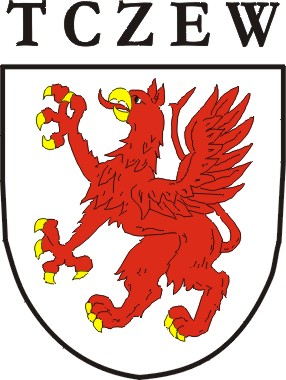 SPECYFIKACJA ISTOTNYCH  WARUNKÓW  ZAMÓWIENIA  UCZESTNICTWA W POSTĘPOWANIU NA:ODBIÓR ODPADÓW KOMUNALNYCH Z GMINY MIEJSKIEJ TCZEW, JEJ JEDNOSTEK ORGANIZACYJNYCH ORAZ INSTYTUCJI KULTURY W 2020 ROKUZATWIERDZONO:Tczew, dnia 29.11.2019 r.NAZWA ORAZ ADRES ZAMAWIAJĄCEGO Gmina Miejska TczewPl. Piłsudskiego 183-110 Tczew Tel. 58 77 59 300 NIP 5930005678Adres strony internetowej: wrotatczewa.plAdres e-mail: info@um.tczew.pl Godziny urzędowania: pn. – śr. 07:30- 15:30, czw. 07:30- 16:30, pt. 07:30- 14:30.TRYB UDZIELENIA ZAMÓWIENIA Postępowanie prowadzone jest w trybie przetargu nieograniczonego, zgodnie                           z przepisami ustawy Prawo zamówień publicznych (t.j. Dz. U. z 2019 r., poz. 1843), dalej „ustawa Pzp”.Wartość zamówienia nie przekracza kwoty określonej w przepisach wydanych                            na podstawie art. 11 ust. 8 ustawy Pzp.OPIS PRZEDMIOTU ZAMÓWIENIA3.1 Przedmiotem zamówienia jest odbieranie i zagospodarowanie odpadów komunalnych            z Gminy Miejskiej Tczew, jednostek organizacyjnych i instytucji kultury w 2020 roku:niesegregowanych (zmieszanych) odpadów komunalnych – kod odpadów  20 03 01;opakowań z papieru i tektury – kod odpadów 15 01 01, 20 01 01;opakowań z tworzyw sztucznych i  tworzywa sztuczne – kod odpadów 15 01 02,    20 01 39; opakowań ze szkła, szkło – kod odpadów 15 01 07, 20 01 02;odpady ulegające biodegradacji (odpady zielone) – kod odpadów 20 02 01;bioodpady – resztki żywności – kod odpadów 20 01 08. Szacuje się, że w skali roku zostanie odebranych ok. 2679 m3 odpadów w tym: odpady komunalne zmieszane ok. 1855 m3, papier ok. 355 m3, tworzywa sztuczne, metale                           i opakowania wielomateriałowe ok. 325 m3, szkło ok. 83 m3, bioodpady - odpady zielone                ok. 51 m3 i bioodpady - resztki żywności „BIO” ok. 10 m3.Wykonawca wyposaży nieruchomości w pojemniki do zbierania odpadów komunalnych zmieszanych oraz pojemniki i worki do zbierania odpadów selektywnie gromadzonych, najpóźniej do dnia 30.12.2019 r.Dopuszcza  się stosowanie pojemników z zamykaną klapą:7 m³ - metalowe (zamykane)- kontener;1,1 m³ - (pojemniki na kółkach);0,12 m³ - (pojemniki na kółkach);0,24 m³ - (pojemniki na kółkach);0,36 m³ - (pojemniki na kółkach).Pojemniki powinny być plastikowe z HDPE lub metalowe przystosowane do opróżniania przy użyciu śmieciarki, wyposażone w koła i uchwyty boczne. Pojemniki winny być zamykane klapą (otwieraną w całości lub w części). Klapa może być wyposażona we wrzutnię. Pojemniki muszą spełniać co najmniej normę PN-840-2. Pojemniki muszą spełniać wymagania § 10 Regulaminu utrzymania czystości i porządku na terenie Gminy Miejskiej Tczew, tj. muszą być: dla papieru: w kolorze niebieskim z napisem  PAPIER oraz nadrukiem/nalepką  informacyjną o rodzajach odpadów, które należy umieszczać w pojemniku,dla szkła w kolorze zielonym z napisem  SZKŁO oraz nadrukiem/nalepką  informacyjną o rodzajach odpadów, które należy umieszczać w pojemniku,dla metali, tworzyw sztucznych i opakowań wielomateriałowych: w kolorze żółtym              z napisem METALE i TWORZYWA SZTUCZNE oraz nadrukiem/nalepką  informacyjną o rodzajach odpadów, które należy umieszczać w pojemniku,dla szkła w kolorze zielonym z napisem  SZKŁO oraz nadrukiem/nalepką  informacyjną o rodzajach odpadów, które należy umieszczać w pojemniku,dla odpadów zielonych w kolorze brązowym z napisem „ZIELONE”                               oraz nadrukiem/nalepką  informacyjną o rodzajach odpadów, które należy umieszczać w pojemniku.Nadto, Wykonawca dostarczy pojemniki do gromadzenia resztek żywności „BIO”             (od 110l do 1100 l) zależnie od rodzaju obiektu oraz worki do zbiórki resztek żywności             w kolorze jasnobrązowym z napisem ‘BIO” . 3.2.4 Liczba i wielkość pojemników wraz z workami będzie ustalona przez Wykonawcę               po zawarciu umowy w trakcie opracowania harmonogramu odbierania odpadów, w oparciu  o ilość, rodzaj i częstotliwość odbierania odpadów. Zamawiający zastrzega, że w odniesieniu do obiektów pracujących w trybie sezonowym (np. szkoły) poszczególne jednostki mogą zmniejszyć częstotliwość odbioru odpadów (lecz nie rzadziej niż opisano w regulaminie) lub zmniejszyć wielkość pojemników do gromadzenia odpadów. Zmiana częstotliwości lub zmniejszenie pojemnika będzie realizowane w ramach umowy bez dodatkowego wynagrodzenia. Zamawiający dopuszcza odbieranie łączne resztek żywności z odpadami komunalnymi zmieszanymi, o ile Wykonawca poza pojemnikami opisanymi w punkcie wyżej, dostarczy worki do zbiórki resztek żywności (worki wykonane z foli LDPE o minimalnej grubości 0,04 mm, pojemność 120 litrów, w kolorze jasnobrązowym z  napisem „BIO”),                 a resztki żywności w jasnobrązowych workach z napisem „BIO”, zostaną zawiązane szczelnie. Wówczas można te szczelnie zawiązane worki odebrać łącznie (jednym transportem) z odpadami zmieszanymi. Worki „BIO” zostaną mechanicznie wysortowane ze strumienia odpadów zmieszanych w ZUOS w Tczewie. Uwaga worki „BIO” nie mogą być uszkodzone, gdyż zawartość może się wysypać, co uniemożliwi ich mechaniczne wysortowanie. W przypadku uszkodzenia (przerwania, nieszczelności worka) należy umieścić go w kolejnym jasnobrązowym worku z napisem „BIO” i dopiero wówczas odebrać razem z odpadami komunalnymi zmieszanymi.Wykonawca po zakończeniu umowy może zabrać pojemniki z nieruchomości                   nie wcześniej niż zostaną ustawione nowe pojemniki przez nowego wykonawcę i nie później niż 2 dni po zakończeniu umowy i wystawieniu pojemników przez nowego wykonawcę.Wykonawca jest zobowiązany do odbierania odpadów komunalnych zmieszanych                   i selektywnie zebranych z nieruchomości nie rzadziej niż określono w regulaminie utrzymania czystości i porządku w Gminie, tj: odpady zmieszane (niesegregowane) odbierane są nie rzadziej niż raz na dwa tygodnie,odpady selektywnie zebrane: papier i opakowania wielomateriałowe oraz tworzywa sztuczne i metale odbierane są nie rzadziej niż raz na miesiąc, natomiast szkło nie rzadziej niż raz na kwartał,odpady zielone odbierane (od 1 kwietnia do 30 listopada), nie rzadziej niż raz na dwa tygodnie - odbieranie odpadów zielonych ma zastosowanie tylko w odniesieniu do wybranych nieruchomości, które zostaną wskazane przez Zamawiającego,resztki żywności odbierane są z tą samą częstotliwością i terminach jak odpady zmieszane.Zamawiający dopuszcza częstsze odbieranie odpadów, po telefonicznym zgłoszeniu Zamawiającego, nie później niż dnia następnego po dniu zgłoszenia.Odpady należy odbierać w terminie niezależnie od utrudnień wynikających                 z warunków drogowych (remonty, przebudowy, itp.) lub atmosferycznych (deszcze, zawieje            i zamiecie śnieżne, itp.).Wykonawca jest zobowiązany do odbierania odpadów komunalnych zmieszanych              i selektywnie zebranych z jednostek organizacyjnych, od poniedziałku do piątku w godzinach pracy tych jednostek.Wykonawca będzie prowadził usługi odbioru z należytą starannością. Zakazuje się mieszania odpadów zmieszanych z selektywnie zebranymi oraz mieszania poszczególnych odpadów selektywnie zebranych.Wykonawca świadcząc usługi odbierania odpadów winien przestrzegać zasad wynikających z prawa ochrony środowiska, ustawy o odpadach, ustawy o utrzymaniu czystości i porządku w gminach oraz ich aktów wykonawczych.Wykonawca zapewni odpowiednie usytuowanie i wyposażenie bazy magazynowo – transportowej. Pojazdy i baza muszą spełniać wymogi zawarte w rozporządzeniu Ministra Środowiska z dnia 11 stycznia 2013 r. w sprawie szczegółowych wymagań w zakresie odbierania odpadów komunalnych od właścicieli nieruchomości (Dz. U. z 2013 r. poz. 122).Odpady należy odbierać specjalistycznym sprzętem, gdzie dla odpadów zmieszanych należy stosować samochody z zabudową kompaktującą (śmieciarki), a dla odpadów selektywnie zbieranych samochody z zabudową kompaktującą lub skrzyniową zależnie               od rodzaju zbieranych odpadów. Oba samochody powinny spełniać kryteria emisji spalin             nie niższe niż Euro IV.Wykonawca, najpóźniej na 2 dni przed datą świadczenia usługi odbierania odpadów, przekaże Gminie Miejskiej Tczew – wykaz pojazdów świadczących usługi oraz numery rejestracyjne tych pojazdów. W przypadku awarii pojazdu i konieczności użytkowania pojazdu zastępczego Wykonawca, w tym samym dniu, przekaże informację o numerach rejestracyjnych pojazdów zastępczych.Wykonawca zobowiązuje się wystawić Płatnikom faktury raz w miesiącu, po zakończeniu każdego okresu rozliczeniowego, tj. okresu od 1-go do ostatniego dnia miesiąca.Wykonawca jest zobowiązany do ochrony przed uszkodzeniami lub zniszczeniem własności prywatnej i publicznej. Jeżeli w związku z niewłaściwym prowadzeniem usług, zaniedbaniem lub brakiem działań ze strony Wykonawcy nastąpi uszkodzenie lub zniszczenie własności prywatnej lub publicznej, to Wykonawca usunie i pokryje koszty wszelkich szkód oraz zaspokoi roszczenia związane z realizacją przedmiotu zamówienia. Wykonawca poniesie pełną odpowiedzialność cywilną za wszelkie szkody związane                        z realizacją przedmiotu zamówienia, w tym również za szkody poniesione przez osoby trzecie w przypadku ich powstania z przyczyny leżącej po stronie Wykonawcy, w tym                      w przypadku nienależytego wykonania przedmiotu zamówienia. Wykonawca winien: być wpisany do Rejestru Działalności Regulowanej prowadzonego przez Prezydenta Miasta Tczewa. Wpis do rejestru winien obejmować, co najmniej odpady określone w przedmiocie zamówienia;być wpisany do (BDO) rejestru podmiotów wprowadzających produkty, produkty             w opakowaniach i gospodarujących odpadami, o którym mowa w art. 49 ust. 1 ustawy z dnia 14 grudnia 2012 r. o odpadach, w zakresie odbierania odpadów;zawrzeć umowę z ZUOS w Tczewie, tj. instalacją regionalną w zakresie przyjmowania od właścicieli nieruchomości: odpadów komunalnych zmieszanych, odpadów zielonych oraz odpadów selektywnie zebranych.3.9.1 W odniesieniu do odpadów komunalnych przyjmuje się, że ZUOS w Tczewie posiada wymagane decyzje administracyjne w zakresie przetwarzania odpadów.Wykonawca jest zobowiązany do przekazywania odebranych od właścicieli nieruchomości zmieszanych odpadów komunalnych, odpadów zielonych, a także odpadów selektywnie zebranych do ZUOS w Tczewie. Koszty przetwarzania odpadów ponosi Wykonawca w ramach umowy na odbieranie                      i przetwarzanie odpadów.3.10 Podwykonawcy Zamawiający żąda wskazania przez Wykonawcę w Formularzu oferty, stanowiącym załącznik nr 1 do SIWZ, części zamówienia, których wykonanie zamierza powierzyć podwykonawcom, i podania przez wykonawcę firm podwykonawców. Powierzenie wykonania części zamówienia podwykonawcom nie zwalnia wykonawcy             z odpowiedzialności za należyte wykonanie tego zamówienia. 3.11 Oferty częściowe i wariantoweNie dopuszcza się składania ofert częściowych oraz wariantowych. 3.12 Wspólny Słownik Zamówień CPV90511000-2 Usługi wywozu odpadów, 90512000-9 Usługi transportu odpadów.3.13 Zamawiający stosownie do art. 29 ust. 3a ustawy, wymaga zatrudnienia przez wykonawcę lub podwykonawcę na podstawie umowy o pracę osób wykonujących następujące czynności w zakresie realizacji zamówienia, których wykonanie polega na wykonywaniu pracy w sposób określony w art. 22 § 1* ustawy z dnia 26 czerwca              1974 r. – Kodeks pracy. 3.13.1 Sposób i okres wymaganego zatrudnienia osób realizujących czynności                  w zakresie realizacji zamówienia Zamawiający wymaga, aby zapewnić w czasie realizacji Umowy zatrudnienie na podstawie umowy o pracę osób wykonujących wskazane przez Zamawiającego czynności w zakresie realizacji zamówienia, faktycznie związane z przedmiotem zamówienia opisane                           w Specyfikacji Istotnych Warunków Zamówienia, jeżeli wykonanie tych czynności polega na wykonywaniu pracy w sposób określony w art. 22 § 1 ustawy z dnia 26 czerwca 1974 r. – Kodeks pracy (t.j. Dz. U. z 2019 r. poz. 1040 z późn. zm.). Obowiązek zatrudniania ww. osób na podstawie umowy o pracę obejmuje zarówno Wykonawcę jak i Podwykonawców.Wykonawca lub podwykonawca zatrudni wyżej wymienione osoby na cały okres realizacji zamówienia. W przypadku rozwiązania stosunku pracy przed zakończeniem tego okresu, zobowiązuje się do niezwłocznego zatrudnienia na to miejsce innej osoby. 3.13.2 Rodzaj czynności niezbędnych do realizacji zamówienia, których dotyczą wymagania zatrudnienia na podstawie umowy o pracę przez wykonawcę                               lub podwykonawcę osób wykonujących czynności w trakcie realizacji zamówienia:Wymaga się zatrudnienia na podstawie umowy o pracę przez wykonawcę lub podwykonawcę osób wykonujących czynności w zakresie realizacji zamówienia dotyczących obsługi pojazdów odbierających odpady (kierowcy, pomocnicy).3.13.3 Uprawnienia zamawiającego w zakresie kontroli spełniania przez wykonawcę wymagań, o których mowa w art. 29 ust. 3a, oraz sankcji z tytułu niespełnienia tych wymagań: 3.13.3.1 Sposób dokumentowania zatrudnienia ww. osób Przedmiot zamówienia będzie świadczony przez osoby zatrudnione na podstawie umowy o pracę, w rozumieniu przepisów ustawy z dnia 26 czerwca 1974 r. – Kodeks pracy, przy czym osoby te powinny być zatrudnione najpóźniej w następnym dniu od dnia rozpoczęcia świadczenia/realizacji usługi odbierania odpadów.Wykonawca w terminie do 10 dni kalendarzowych, licząc od dnia świadczenia/realizacji usługi odbierania odpadów zobowiązany będzie do dostarczenia Zamawiającemu oświadczenia Wykonawcy lub Podwykonawcy                     o zatrudnieniu przez cały okres realizacji zamówienia na podstawie umowę o pracę w/w osób. W trakcie realizacji umowy Zamawiający uprawniony będzie do wykonywania czynności kontrolnych odnośnie spełniania przez Wykonawcę lub Podwykonawcę wymogu zatrudnienia na podstawie umowy o pracę osób, o których mowa powyżej. Zamawiający uprawniony będzie  w szczególności do:żądania raportu stanu i sposobu zatrudnienia osób w celu potwierdzenia spełniania ww. wymogów i dokonywania ich oceny,żądania wyjaśnień w przypadku wątpliwości w zakresie potwierdzenia spełniania ww. wymogów,przeprowadzania kontroli na miejscu wykonywania świadczenia.3.13.3.2 Sankcje z tytułu niespełnienia wymagań w zakresie zatrudnienia:W przypadku nie przedstawienia w terminie informacji, o której mowa w pkt 3.13.3.1 b) i/lub c) SIWZ wykonawca będzie każdorazowo płacił zamawiającemu karę w wysokości           3.000,00 PLN. W przypadku niezatrudnienia na umowę o pracę osób wykonujących wskazane                   przez zamawiającego czynności w zakresie realizacji zamówienia, o których mowa                       w pkt 3.13.2, Wykonawca będzie zobowiązany do zapłacenia kary umownej,                     w wysokości 200 zł, za każdy dzień niezatrudnienia osoby/osób, za każdą z osób oddzielnie, po upływie wyznaczonego terminu na zatrudnienie osoby. W uzasadnionych przypadkach, z przyczyn nie leżących po stronie wykonawcy, możliwe jest zastąpienie ww. osoby lub osób inną/innymi osobą/osobami pod warunkiem,                     że spełnione zostaną wszystkie powyższe wymagania co do sposobu zatrudnienia                                  na okres realizacji zamówienia określonego przez wykonawcę w ofercie. *art. 22 § 1 ustawy z dnia 26 czerwca 1976 r. – Kodeks pracy: Przez nawiązanie stosunku pracy pracownik zobowiązuje się do wykonywania pracy określonego rodzaju na rzecz pracodawcy i pod jego kierownictwem oraz w miejscu i czasie wyznaczonym przez pracodawcę, a pracodawca - do zatrudniania pracownika za wynagrodzeniem.3.14 W przypadku wystąpienia konieczności przekazania Wykonawcy danych osobowych                   w trakcie realizacji niniejszego zamówienia, Wykonawca zobligowany będzie nieodpłatnie zawrzeć umowę powierzenia przetwarzania danych osobowych.Zgodnie z art. 13 ust. 1 i 2 rozporządzenia Parlamentu Europejskiego i Rady (UE) 2016/679 z dnia 27 kwietnia 2016 r. w sprawie ochrony osób fizycznych w związku z przetwarzaniem danych osobowych i w sprawie swobodnego przepływu takich danych oraz uchylenia dyrektywy 95/46/WE (ogólne rozporządzenie o ochronie danych) (Dz. Urz. UE L 119                          z 04.05.2016, str. 1), dalej „RODO”, informuję, że: administratorem Pani/Pana danych osobowych jest Prezydent Miasta Tczewa Pan Mirosław Pobłocki mający swoją siedzibę w Urzędzie Miejskim w Tczewie,                                     Pl. Piłsudskiego 1, 83-110 Tczew,inspektorem ochrony danych osobowych w Urzędzie Miejskim w Tczewie oraz jednostkach organizacyjnych jest Pani Adriana Głuchowska, e mail: inspektor@um.tczew.pl, tel.: 696 011 969,Pani/Pana dane osobowe przetwarzane będą na podstawie art. 6 ust. 1 lit. c RODO                       w celu związanym z postępowaniem o udzielenie zamówienia publicznego na:                     ,,Odbiór odpadów komunalnych z Gminy Miejskiej Tczew, jej jednostek organizacyjnych oraz instytucji kultury w 2020 r.’’, nr referencyjny: BZP.271.3.16.2019  prowadzonym                             w trybie przetargu nieograniczonego,odbiorcami Pani/Pana danych osobowych będą osoby lub podmioty, którym udostępniona zostanie dokumentacja postępowania w oparciu o art. 8 oraz art. 96 ust. 3 ustawy z dnia 29 stycznia 2004 r. – Prawo zamówień publicznych                                              (t.j. Dz. U. z 2019 r., poz. 1843), dalej „ustawa Pzp”,Pani/Pana dane osobowe będą przechowywane, zgodnie z art. 97 ust. 1 ustawy Pzp, przez okres 4 lat od dnia zakończenia postępowania o udzielenie zamówienia, a jeżeli czas trwania umowy przekracza 4 lata, okres przechowywania obejmuje cały czas trwania umowy,obowiązek podania przez Panią/Pana danych osobowych bezpośrednio Pani/Pana dotyczących jest wymogiem ustawowym określonym w przepisach ustawy Pzp, związanym z udziałem w postępowaniu o udzielenie zamówienia publicznego; konsekwencje niepodania określonych danych wynikają z ustawy Pzp,  w odniesieniu do Pani/Pana danych osobowych decyzje nie będą podejmowane                        w sposób zautomatyzowany, stosowanie do art. 22 RODO,posiada Pani/Pan:na podstawie art. 15 RODO prawo dostępu do danych osobowych Pani/Pana dotyczących,na podstawie art. 16 RODO prawo do sprostowania Pani/Pana danych osobowych,na podstawie art. 18 RODO prawo żądania od administratora ograniczenia przetwarzania danych osobowych z zastrzeżeniem przypadków, o których mowa                  w art. 18 ust. 2 RODO (prawo do ograniczenia przetwarzania nie ma zastosowania                         w odniesieniu do przechowywania, w celu zapewnienia korzystania ze środków ochrony prawnej lub w celu ochrony praw przechowywania, w celu zapewnienia korzystania ze środków ochrony prawnej lub w celu ochrony praw innej osoby fizycznej lub prawnej, lub z uwagi na ważne względy interesu publicznego Unii Europejskiej lub państwa członkowskiego),prawo do wniesienia skargi do Prezesa Urzędu Ochrony Danych Osobowych, gdy uzna Pani/Pan, że przetwarzanie danych osobowych Pani/Pana dotyczących narusza przepisy RODO,nie przysługuje Pani/Panu:w związku z art. 17 ust. 3 lit. b, d lub e RODO prawo do usunięcia danych osobowych,prawo do przenoszenia danych osobowych, o którym mowa w art. 20 RODO,na podstawie art. 21 RODO prawo sprzeciwu, wobec przetwarzania danych osobowych, gdyż podstawą prawną przetwarzania Pani/Pana danych osobowych jest art. 6 ust. 1 lit. c RODO.4. TERMIN WYKONANIA ZAMÓWIENIATermin realizacji zamówienia: od dnia 01.01.2020 r. do dnia 31.12.2020 r.,                                   z zastrzeżeniem, iż do dnia 30.12.2019 r. należy wyposażyć nieruchomości w pojemniki                 i worki do zbierania odpadów.WARUNKI UDZIAŁU W POSTĘPOWANIU O udzielenie zamówienia mogą ubiegać się wykonawcy, którzy: nie podlegają wykluczeniu; 5.1.2   spełniają warunki udziału w postępowaniu dotyczące:kompetencji lub uprawnień do prowadzenia określonej działalności zawodowej,                              o ile wynika to z odrębnych przepisów. Zamawiający nie wyznacza szczegółowego warunku w tym zakresie;sytuacji ekonomicznej lub finansowej - Zamawiający nie wyznacza szczegółowego warunku w tym zakresie;zdolności technicznej lub zawodowej. Wykonawca spełni warunek, jeżeli wykaże, że: w okresie ostatnich trzech lat przed upływem terminu składania ofert, a jeżeli okres prowadzenia działalności jest krótszy - w tym okresie, wykonał lub wykonuje* min. 1 usługę polegającą na odbieraniu odpadów komunalnych, w ilości nie mniejszej niż              1 600 m3/rok w ramach jednego kontraktu;OBJAŚNIENIE:Dopuszcza się możliwość przedstawienia usługi wykonywanej, a jeszcze nie zakończonej, zgodnie z zawartą umową, przy czym, część zamówienia już faktycznie wykonana musi spełniać wymogi określone przez Zamawiającego powyżej.dysponuje sprzętem i środkami transportowymi niezbędnymi do świadczenia usługi 
w celu realizacji umowy, tj. co najmniej:jednym pojazdem z zabudową kompaktującą, przystosowanym do odbierania odpadów komunalnych zmieszanych,jednym pojazdem z zabudową kompaktującą lub skrzyniową, przystosowanym            do odbierania selektywnie zebranych odpadów komunalnych.  5.2 W przypadku wykonawców wspólnie ubiegających się o udzielenie zamówienia warunki, o których mowa w pkt 5.1.2) niniejszej SIWZ, zostaną spełnione wyłącznie jeżeli: w przypadku określonym w pkt 5.1.2.3 lit a, jeden z wykonawców spełni warunek samodzielnie;w przypadku określonym w pkt 5.1.2.3 lit. b, jeden z wykonawców spełni warunek lub będą łącznie spełniać warunek po zsumowaniu potencjału.5.3 Podstawy wykluczenia z postępowania. 5.3.1 Zamawiający wykluczy wykonawcę z postępowania w przypadkach określonych                       w art. 24 ust. 1 pkt 12 – 23 ustawy Prawo zamówień publicznych.Dodatkowo Zamawiający wykluczy wykonawcę w stosunku do którego otwarto likwidację, w zatwierdzonym przez sąd układzie w postępowaniu restrukturyzacyjnym jest przewidziane zaspokojenie wierzycieli przez likwidację jego majątku lub sąd zarządził likwidację jego majątku w trybie art. 332 ust. 1 ustawy z dnia 15 maja 2015 r. – Prawo restrukturyzacyjne (t.j. Dz. U. z 2019 r. poz. 243 z późn.zm.) lub którego upadłość ogłoszono, z wyjątkiem wykonawcy, który po ogłoszeniu upadłości zawarł układ zatwierdzony prawomocnym postanowieniem sądu, jeżeli układ nie przewiduje zaspokojenia wierzycieli przez likwidację majątku upadłego, chyba że sąd zarządził likwidację jego majątku w trybie art. 366 ust. 1 ustawy z dnia 28 lutego 2003 r. – Prawo upadłościowe                                    (t.j. Dz. U. z 2019 r. poz. 498 z poźn. zm.).6. WYKAZ OŚWIADCZEŃ LUB DOKUMENTÓW, POTWIERDZAJĄCYCH SPEŁNIANIE WARUNKÓW UDZIAŁU W POSTĘPOWANIU ORAZ BRAK PODSTAW WYKLUCZENIA6.1 Do oferty każdy wykonawca musi dołączyć aktualne na dzień składania ofert oświadczenia w zakresie wskazanym w załączniku nr 2a i 2b do SIWZ. Informacje zawarte                  w oświadczeniach będą stanowić wstępne potwierdzenie, że wykonawca nie podlega wykluczeniu oraz spełnia warunki udziału w postępowaniu. 6.2 W przypadku wspólnego ubiegania się o zamówienie przez wykonawców oświadczenia,  o których mowa w pkt 6.1 niniejszej SIWZ, składa każdy z wykonawców wspólnie ubiegających się o zamówienie. Oświadczenia te mają potwierdzać spełnianie warunków udziału w postępowaniu oraz brak podstaw wykluczenia w zakresie, w którym każdy                         z Wykonawców wykazuje spełnianie warunków udziału w postępowaniu oraz brak podstaw wykluczenia.6.3 Wykonawca, który powołuje się na zasoby innych podmiotów, w celu wykazania braku istnienia wobec nich podstaw wykluczenia oraz spełnienia - w zakresie, w jakim powołuje się na ich zasoby - warunków udziału w postępowaniu zamieszcza informacje o tych podmiotach w oświadczeniach, o których mowa w pkt 6.1 niniejszej SIWZ. 6.4 Zamawiający przed udzieleniem zamówienia, wezwie wykonawcę, którego oferta została najwyżej oceniona, do złożenia w wyznaczonym, nie krótszym niż 5 dni, terminie aktualnych na dzień złożenia następujących oświadczeń lub dokumentów: 1) w odniesieniu do warunku zdolności technicznej lub zawodowej: wykazu usług wykonanych lub wykonywanych w okresie ostatnich 3 lat przed upływem terminu składania ofert, a jeżeli okres prowadzenia działalności jest krótszy - w tym okresie, wraz z podaniem ich przedmiotu, dat wykonania i podmiotów, na rzecz których usługi te zostały wykonane, stanowiący Załącznik nr 3 do niniejszej SIWZ;dowodów określających czy usługi, o których mowa w pkt 6.4.1) lit. a zostały wykonane należycie lub są wykonywane należycie, przy czym dowodami, o których mowa,                   są referencje bądź inne dokumenty wystawione przez podmiot, na rzecz którego usługi były wykonywane lub są wykonywane, a jeżeli z uzasadnionej przyczyny o obiektywnym charakterze Wykonawca nie jest w stanie uzyskać tych dokumentów – oświadczenie Wykonawcy; w przypadku świadczeń okresowych lub ciągłych nadal wykonywanych referencje bądź inne dokumenty potwierdzające ich należyte wykonywanie powinny być wydane nie wcześniej niż 3 miesiące przed upływem terminu składania ofert;wykazu narzędzi dostępnych wykonawcy w celu wykonania zamówienia publicznego wraz z informacją o podstawie do dysponowania tymi zasobami, stanowiący Załącznik nr 4 do niniejszej SIWZ;2) w odniesieniu do braku podstaw wykluczenia wykonawcy z udziału                                   w postępowaniu: odpisu z właściwego rejestru lub z centralnej ewidencji i informacji o działalności gospodarczej, jeżeli odrębne przepisy wymagają wpisu do rejestru lub ewidencji,                w celu potwierdzenia braku podstaw wykluczenia na podstawie art. 24 ust. 5 pkt 1 ustawy.W zakresie nie uregulowanym SIWZ, zastosowanie mają przepisy rozporządzenia Ministra Rozwoju z dnia 26 lipca 2016 r. w sprawie rodzajów dokumentów, jakich może żądać zamawiający od wykonawcy w postępowaniu o udzielenie zamówienia                                           (Dz. U. z 2016 r., poz. 1126 z późn. zm.). Jeżeli wykonawca nie złoży oświadczeń, o których mowa w pkt 6.1 niniejszej SIWZ, oświadczeń lub dokumentów potwierdzających okoliczności, o których mowa w art. 25 ust. 1 ustawy, lub innych dokumentów niezbędnych do przeprowadzenia postępowania, oświadczenia lub dokumenty są niekompletne, zawierają błędy lub budzą wskazane przez zamawiającego wątpliwości, zamawiający wezwie do ich złożenia, uzupełnienia, poprawienia lub do udzielenia wyjaśnień w terminie przez siebie wskazanym, chyba że mimo ich złożenia oferta wykonawcy podlegałaby odrzuceniu albo konieczne byłoby unieważnienie postępowania.6.5 Dysponowanie zasobami innego podmiotu. 6.5.1 Wykonawca może w celu potwierdzenia spełniania warunków, o których mowa                        w pkt 5.1.2.3 lit. a-b niniejszej SIWZ, w stosownych sytuacjach oraz w odniesieniu                         do przedmiotowego zamówienia, polegać na zdolnościach technicznych innych podmiotów, niezależnie od charakteru prawnego łączących go z nim stosunków prawnych. 6.5.2 Wykonawca, który polega na zdolnościach technicznych lub sytuacji innych podmiotów udowodni zamawiającemu, że realizując zamówienie, będzie dysponował niezbędnymi zasobami tych podmiotów, w szczególności przedstawiając zobowiązanie tych podmiotów  do oddania mu do dyspozycji niezbędnych zasobów na potrzeby realizacji zamówienia. Zobowiązanie, o którym mowa powyżej winno być złożone w formie oryginału wraz z ofertą.6.5.3 W celu oceny, czy wykonawca polegając na zdolnościach lub sytuacji innych podmiotów na zasadach określonych w art. 22a ustawy Pzp, będzie dysponował niezbędnymi zasobami w stopniu umożliwiającym należyte wykonanie zamówienia publicznego oraz oceny, czy stosunek łączący wykonawcę z tymi podmiotami gwarantuje rzeczywisty dostęp do ich zasobów, zamawiający żąda dokumentów, które określają                  w szczególności:zakres dostępnych wykonawcy zasobów innego podmiotu; sposób wykorzystania zasobów innego podmiotu, przez wykonawcę, przy wykonywaniu zamówienia publicznego; zakres i okres udziału innego podmiotu przy wykonywaniu zamówienia publicznego;czy podmiot, na zdolnościach którego wykonawca polega w odniesieniu do warunków udziału w postępowaniu dotyczących wykształcenia, kwalifikacji zawodowych                       lub doświadczenia, zrealizuje usługi, których wskazane zdolności dotyczą.Zamawiający oceni, czy udostępniane wykonawcy przez inne podmioty zdolności techniczne, pozwalają na wykazanie przez wykonawcę spełniania warunków udziału             w postępowaniu oraz zbada, czy nie zachodzą wobec tego podmiotu podstawy wykluczenia, o których mowa w art. 24 ust. 1 pkt 13–22 i ust. 5 pkt 1. 6.5.4 Zamawiający żąda od wykonawcy, który polega na zdolnościach lub sytuacji innych podmiotów na zasadach określonych w art. 22a, przedstawienia w odniesieniu do tych podmiotów dokumentów wymienionych w § 5 pkt 4 rozporządzenia Ministra Rozwoju z dnia 26 lipca 2016 r. w sprawie rodzajów dokumentów, jakich może żądać zamawiający od wykonawcy w postępowaniu o udzielenie zamówienia                                                                 (Dz. U. z 2016 r., poz. 1126 z późn. zm). 6.5.5 Jeżeli zdolności techniczne podmiotu, na którego zdolnościach polega wykonawca,                      nie potwierdzają spełnienia przez wykonawcę warunków udziału w postępowaniu                            lub zachodzą wobec tych podmiotów podstawy wykluczenia, Zamawiający będzie żądał,                      aby Wykonawca w terminie określonym przez Zamawiającego: 1) zastąpił ten podmiot innym podmiotem lub podmiotami lub 2) zobowiązał się do osobistego wykonania odpowiedniej części zamówienia, jeżeli wykaże zdolności techniczne, o których mowa w pkt 5.1.2.3).6.6 Dokumenty dotyczące przynależności do tej samej grupy kapitałowej. 6.6.1 Wykonawca w terminie 3 dni od dnia zamieszczenia na stronie internetowej informacji, o której mowa w art. 86 ust. 5 ustawy Pzp, przekaże Zamawiającemu oświadczenie                             o przynależności lub braku przynależności do tej samej grupy kapitałowej, o której mowa            w art. 24 ust. 1 pkt 23 ustawy Pzp. Wraz ze złożeniem oświadczenia, Wykonawca może przedstawić dowody, że powiązania z innym wykonawcą nie prowadzą do zakłócenia konkurencji w postępowaniu o udzielenie zamówienia. Wzór oświadczenia stanowi załącznik nr 5 do SIWZ.6.7 Informacja dla wykonawców, którzy mają siedzibę lub miejsce zamieszkania poza terytorium Rzeczypospolitej Polskiej. Jeżeli Wykonawca ma siedzibę lub miejsce zamieszkania poza terytorium Rzeczypospolitej Polskiej, zamiast dokumentu, o którym mowa w pkt 6.4.2 a - składa dokument lub dokumenty, wystawione w kraju, w którym ma siedzibę lub miejsce zamieszkania, potwierdzające odpowiednio, że nie otwarto jego likwidacji ani nie ogłoszono upadłości.6.7.2 Dokument, o którym mowa w pkt 6.7.1 powinien być wystawiony nie wcześniej niż          6 miesięcy przed upływem terminu składania ofert. 6.7.3 Jeżeli w kraju, w którym wykonawca ma siedzibę lub miejsce zamieszkania lub miejsce zamieszkania ma osoba, której dokument dotyczy, nie wydaje się dokumentów, o których mowa w pkt 6.7.1 zastępuje się je dokumentem zawierającym odpowiednio oświadczenie wykonawcy, ze wskazaniem osoby albo osób uprawnionych do jego reprezentacji,                            lub oświadczenie osoby, której dokument miał dotyczyć, złożone przed notariuszem                    lub przed organem sądowym, administracyjnym albo organem samorządu zawodowego             lub gospodarczego właściwym ze względu na siedzibę lub miejsce zamieszkania wykonawcy lub miejsce zamieszkania tej osoby.6.8 Informacja dla wykonawców wspólnie ubiegających się o udzielenie zamówienia publicznego. 6.8.1 W przypadku wspólnego ubiegania się o zamówienie przez wykonawców oświadczenia, o których mowa w pkt 6.1 niniejszej SIWZ, składa każdy z wykonawców wspólnie ubiegających się o zamówienie. Oświadczenia te mają wstępnie potwierdzać spełnianie warunków udziału w postępowaniu, brak podstaw wykluczenia w zakresie,              w którym każdy z wykonawców wykazuje spełnianie warunków udziału w postępowaniu, brak podstaw wykluczenia. 6.8.2 Wykonawcy występujący wspólnie muszą, zgodnie z zapisami art. 23 ust. 2 ustawy Prawo zamówień publicznych ustanowić pełnomocnika (lidera) do reprezentowania                      ich w postępowaniu o udzielenie niniejszego zamówienia lub do reprezentowania                          ich w postępowaniu oraz zawarciu umowy o udzielenie przedmiotowego zamówienia publicznego. Do oferty należy dołączyć pełnomocnictwo, które powinno dokładnie określać zakres umocowania.7. INFORMACJE O SPOSOBIE POROZUMIEWANIA SIĘ ZAMAWIAJĄCEGO                      Z WYKONAWCAMI ORAZ PRZEKAZYWANIA OŚWIADCZEŃ I DOKUMENTÓW,                     A TAKŻE WSKAZANIE OSÓB UPRAWNIONYCH DO POROZUMIEWANIA SIĘ                       Z WYKONAWCAMI7.1 Wszelkie oświadczenia, wnioski, zawiadomienia oraz inne informacje Zamawiający oraz Wykonawcy przekazywać będą pisemnie na adres Zamawiającego lub drogą elektroniczną  (e-mail: wzp@um.tczew.pl), z uwzględnieniem pkt 7.2 Zamawiający wymaga niezwłocznego potwierdzenia przez Wykonawcę pisemnie lub drogą elektroniczną faktu otrzymania każdej informacji przekazanej w formie innej niż pisemna, a na żądanie Wykonawcy, Zamawiający potwierdzi fakt otrzymania od niego informacji.7.2 Forma pisemna zastrzeżona jest dla złożenia oferty, w tym oświadczeń                      i dokumentów określonych w pkt 6 SIWZ, umowy, a także zmiany lub wycofania oferty. Niniejszy wymóg dotyczy również składania w trakcie postępowania wyjaśnień                           i uzupełnień dotyczących treści oferty, oświadczeń i dokumentów.7.3 Oświadczenia, dokumenty, wnioski, zawiadomienia oraz inne informacje uważa                             się za złożone w terminie, jeżeli ich treść dotarła do adresata przed upływem wyznaczonego terminu.7.4 Osobami uprawnionymi do porozumiewania się z Wykonawcami są Pani Anna Mielnik – Kierownik Biura Zamówień Publicznych Urzędu Miejskiego w Tczewie i Pani                                        Iwona Krauze-Grzesiak – Starszy Inspektor Urzędu Miejskiego w Tczewie.7.5 Wykonawcy mogą zwrócić się na piśmie do Zamawiającego o wyjaśnienie treści Specyfikacji Istotnych Warunków Zamówienia. Zamawiający niezwłocznie udzieli wyjaśnień, jednak nie później niż na 2 dni przed upływem terminu składania ofert, pod warunkiem                   że wniosek o wyjaśnienie treści Specyfikacji wpłynie do Zamawiającego                                      nie później niż do końca dnia, w którym upływa połowa wyznaczonego terminu składania ofert.  7.6 Przedłużenie terminu składania ofert nie wpływa na bieg terminu składania wniosku (pisma o wyjaśnienie treści  SIWZ), o którym mowa w pkt 7.5. 7.7 Zamawiający przekaże treść zapytań wraz z wyjaśnieniami wszystkim Wykonawcom, którym przekazano Specyfikację Istotnych Warunków Zamówienia, bez ujawniania źródła zapytania oraz zamieści na stronie internetowej www.zp.tczew.pl.8. WYMAGANIA DOTYCZĄCE WADIUMW niniejszym postępowaniu nie wymaga się wniesienia wadium.9. TERMIN ZWIĄZANIA OFERTĄOferty pozostaną ważne przez okres 30 dni od upływu terminu składania ofert. Zgodnie z art. 85 ust. 2 ustawy Pzp Wykonawca samodzielnie lub na wniosek zamawiającego może przedłużyć termin związania ofertą, z tym że Zamawiający może tylko raz, co najmniej na 3 dni przed upływem terminu związania ofertą, zwrócić                                    się do Wykonawców o wyrażenie zgody na przedłużenie tego terminu o oznaczony okres, nie dłuższy jednak niż 60 dni. Odmowa wyrażenia zgody nie powoduje utraty wadium (jeżeli jest wymagane w postępowaniu).Przedłużenie okresu związania ofertą jest dopuszczalne tylko z jednoczesnym przedłużeniem okresu ważności wadium (jeżeli jest wymagane w postępowaniu) albo, jeżeli nie jest to możliwe, z wniesieniem nowego wadium na przedłużony okres związania ofertą. Jeżeli przedłużenie terminu związania ofertą dokonywane jest po wyborze oferty najkorzystniejszej obowiązek wniesienia nowego wadium lub jego przedłużenia dotyczy jedynie Wykonawcy, którego oferta została wybrana jako najkorzystniejsza.   Bieg terminu związania ofertą rozpoczyna się wraz z upływem terminu składania ofert. 10. OPIS SPOSOBU PRZYGOTOWANIA OFERTY10.1 Wykonawca ma prawo złożyć tylko jedną ofertę. Treść oferty musi odpowiadać Specyfikacji Istotnych Warunków Zamówienia.10.2 Oferta musi zawierać następujące oświadczenia i dokumenty: wypełniony Formularz oferty, sporządzony z wykorzystaniem wzoru stanowiącego załącznik nr 1 do SIWZ, zawierający w szczególności: wskazanie oferowanego przedmiotu zamówienia, łączną cenę ofertową brutto, ceny jednostkowe dla odbioru poszczególnych frakcji odpadów, zobowiązanie dotyczące terminu realizacji zamówienia, oświadczenie o warunkach i terminie płatności, oświadczenie o okresie związania ofertą, oświadczenie dotyczące pojazdów, którymi Wykonawca będzie świadczył zamówienie  oraz o akceptacji wszystkich postanowień SIWZ, w tym wzoru umowy bez zastrzeżeń, a także informację, które części zamówienia Wykonawca zamierza powierzyć podwykonawcom z podaniem firm podwykonawców oraz pozostałe oświadczenia i informacje; pełnomocnictwo do reprezentowania Wykonawcy lub reprezentowania wszystkich wykonawców wspólnie ubiegających się o udzielenie zamówienia, w przypadku                o którym  mowa w pkt 10.3,oświadczenia, o których mowa  w pkt 6.1 niniejszej SIWZ; zobowiązanie innych podmiotów (jeżeli Wykonawca będzie polegał na ich zasobach).10.3 Oferta winna być sporządzona w języku polskim i napisana czytelnie w formie pisemnej oraz podpisana przez osobę (osoby) upoważnioną do reprezentacji firmy na zewnątrz                  i zaciągania zobowiązań w wysokości odpowiadającej cenie oferty.  W przypadku podpisania oferty oraz poświadczenia za zgodność z oryginałem kopii dokumentów przez osobę niewymienioną w dokumencie rejestracyjnym (ewidencyjnym) Wykonawcy, należy do oferty dołączyć stosowne pełnomocnictwo w oryginale lub kopii poświadczonej notarialnie. Zaleca się, aby wszelkie strony oferty były ponumerowane.10.5 Wszelkie poprawki lub zmiany w treści oferty muszą być naniesione czytelnie                     oraz parafowane własnoręcznie przez osobę/osoby podpisującą/podpisujące ofertę.10.6 Wykonawca  poniesie wszelkie koszty związane z przygotowaniem i złożeniem oferty.10.7 Dokumenty sporządzone w języku obcym są składane wraz z tłumaczeniem na język polski.10.8 Dokumenty lub oświadczenia, o których mowa w Rozporządzeniu Ministra Rozwoju                      z dnia 26 lipca 2016 r. w sprawie rodzajów dokumentów, jakich może żądać zamawiający od wykonawcy w postępowaniu o udzielenie zamówienia (Dz.U z 2016 r. poz. 1126                                          z późn. zm.), składane są w oryginale lub kopii poświadczonej za zgodność z oryginałem. Poświadczenie za zgodność z oryginałem następuje przez opatrzenie kopii dokumentu lub kopii oświadczenia, sporządzonych w postaci papierowej, własnoręcznym podpisem. 10.9 Poświadczenia za zgodność z oryginałem dokonuje odpowiednio wykonawca, podmiot, na którego zdolnościach lub sytuacji polega wykonawca, wykonawcy wspólnie ubiegający się o udzielenie zamówienia publicznego albo podwykonawca, w zakresie dokumentów lub oświadczeń, które każdego z nich dotyczą.10.10 Wszystkie opracowane przez zamawiającego załączniki do niniejszej specyfikacji stanowią wyłącznie propozycję co do formy wymaganych dokumentów. Dopuszcza się przedstawienie wymaganych załączników w formie własnej opracowanej przez wykonawcę, pod warunkiem, iż dokumenty będą zawierać wszystkie żądane przez zamawiającego informacje zawarte w załącznikach i niniejszej specyfikacji oraz będą podpisane przez Wykonawcę. 10.11 Zgodnie z obowiązującą ustawą Pzp oferty składane w postępowaniu o zamówienie publiczne są jawne i podlegają udostępnieniu od chwili ich otwarcia, z wyjątkiem informacji stanowiących tajemnicę przedsiębiorstwa w rozumieniu ustawy z dnia 16 kwietnia 1993 r.            o zwalczaniu nieuczciwej konkurencji (t.j. Dz. U. z 2019 r., poz 1010 z póżn.zm.),                            jeśli wykonawca w terminie składania ofert zastrzegł, że nie mogą one być udostępniane                                   i jednocześnie wykazał, iż zastrzeżone informacje stanowią tajemnicę przedsiębiorstwa. Zamawiający zaleca, aby informacje zastrzeżone były przez wykonawcę oddzielone                       i oznaczone zapisem „tajemnica przedsiębiorstwa” od pozostałych, jawnych elementów oferty. Brak jednoznacznego wskazania, które informacje stanowią tajemnicę przedsiębiorstwa oznaczać będzie, że wszelkie oświadczenia i dokumenty składane                    w trakcie niniejszego postępowania są jawne bez zastrzeżeń. 10.12 Wykonawca zamieści ofertę w wewnętrznej i zewnętrznej kopercie, które będą zaadresowane na Zamawiającego oraz będą posiadać oznaczenia:Oferta w sprawie przetargu nieograniczonego na:,,Odbiór odpadów komunalnych z Gminy Miejskiej Tczew, jej jednostek organizacyjnych oraz instytucji kultury w 2020 roku”Nie otwierać przed dniem 10.12.2019 r. godz. 09:30.Poza oznaczeniami podanymi powyżej koperta wewnętrzna będzie posiadać nazwę                 i adres Wykonawcy, aby można było odesłać ofertę w przypadku stwierdzenia złożenia                                jej po upływie terminu składania ofert.Konsekwencje złożenia oferty niezgodnie z powyższym opisem ponosi Wykonawca.10.13 Wykonawca może, przed upływem terminu do składania ofert, zmienić lub wycofać ofertę pod warunkiem, że Zamawiający otrzyma pisemne powiadomienie o wprowadzeniu zmian lub wycofaniu przed upływem terminu składania ofert.Powiadomienie o wprowadzeniu zmian lub wycofaniu oferty zostanie przygotowane                           i oznaczone zgodnie z postanowieniami pkt 10.12, a wewnętrzna i zewnętrzna koperta będzie dodatkowo oznaczona określeniami „ZMIANA”  lub „WYCOFANIE”.Wykonawca nie może wprowadzić zmian w ofercie po upływie terminu składania ofert.Koperty oznaczone „WYCOFANIE” zostaną otwarte i odczytane w pierwszej kolejności. Koperty wewnętrzne ofert, których dotyczy wycofanie nie będą otwierane. 11. MIEJSCE ORAZ TERMIN SKŁADANIA I OTWARCIA OFERT11.1 Ofertę należy złożyć w Urzędzie Miejskim w Tczewie, Pl. Piłsudskiego 1,                                 w Biurze Obsługi Klienta.Termin składania ofert upływa dnia 10.12.2019 r. o godz. 09:00.Dla oceny zachowania terminu składania ofert decydujące znaczenie ma data i godzina wpływu oferty do Zamawiającego.Wszystkie oferty otrzymane przez Zamawiającego po terminie podanym powyżej zostaną zwrócone Wykonawcom.11.2 Zamawiający otworzy oferty w dniu 10.12.2019 r. o godz. 09:30, w sali nr 20 Urzędu Miejskiego w Tczewie, Pl. Piłsudskiego 1. Otwarcie ofert będzie jawne.11.3 Bezpośrednio przed otwarciem ofert zamawiający poda kwotę jaką zamierza przeznaczyć na sfinansowanie zamówienia, następnie odczyta informacje, o których mowa  w art. 86 ust. 4 ustawy Pzp. Niezwłocznie po otwarciu ofert zamawiający zamieści powyższe informacje na swojej stronie internetowej.12. OPIS SPOSOBU OBLICZENIA CENY12.1 Ceną oferty jest wartość za cały przedmiot zamówienia, podana w Formularzu oferty.Pojęcie ceny należy rozumieć zgodnie z definicją ceny, określoną w ustawie z dnia            9 maja 2014 r. o informowaniu o cenach towarów i usług                                                                        (t.j. Dz. U. z 2019 r. poz. 178).Ponadto, na Formularzu oferty Wykonawca zobowiązany jest podać ceny brutto za wywóz 1m3 poszczególnych frakcji odpadów (zmieszane, papier, tworzywa sztuczne, metale                     i opakowania wielomateriałowe, szkło, bioodpady - odpady zielone i bioodpady - resztki żywności „BIO”).Do obliczenia ceny za cały przedmiot zamówienia, Wykonawca przyjmie szacunkowe ilości wywozu nieczystości jak poniżej:odpady zmieszane – 1.855,00 m3;odpady selektywnie zebrane – papier – 355 m3;odpady selektywnie zebrane - tworzywa sztuczne, metale i opakowania wielomateriałowe – 325 m3;odpady selektywnie zebrane - szkło – 83 m3;odpady selektywnie zebrane - bioodpady - odpady zielone – 51 m3;odpady selektywnie zebrane - bioodpady - resztki żywności „BIO”– 10 m3.12.2 Cena podana w ofercie powinna być ceną kompletną i jednoznaczną. Winna ona obejmować wszystkie koszty i składniki związane z kompleksowym wykonaniem zamówienia, z wykonaniem obowiązków umownych w pełnym zakresie – obejmować łączną wycenę wszystkich elementów przedmiotu zamówienia, wskazanych w niniejszej SIWZ                 oraz z obowiązującymi przepisami prawa w zakresie realizacji przedmiotu zamówienia.12.3 Podstawą do określenia ceny oferty jest zakres usługi wskazany w opisie przedmiotu zamówienia SIWZ. Wykonawca zobowiązany jest przewidzieć wszelkie okoliczności, które mogą wpłynąć na cenę zamówienia i ująć je w cenie oferty, a tym samym należy przewidzieć cały przebieg realizacji usługi.Wykonawca kalkulując stawkę i cenę weźmie pod uwagę, że jest odpowiedzialny za ich prawidłową wycenę uwzględniając koszty odbierania, dostarczenia i utrzymania                       w należytym stanie technicznym i sanitarnym urządzeń i pojemników do zbierania odpadów komunalnych, worki, marżę zysku, opłaty, podatki i inne zobowiązania wynikające z umowy.12.4 Cena oferty musi być wyrażona w złotych polskich (PLN), z dokładnością do drugiego miejsca po przecinku. Powinna być ona podana liczbowo i słownie. 12.5 Jeżeli złożona zostanie oferta, której wybór prowadziłby do powstania u zamawiającego obowiązku podatkowego zgodnie z przepisami o podatku od towarów i usług, zamawiający       w celu oceny takiej oferty doliczy do przedstawionej w niej ceny podatek od towarów i usług, który miałby obowiązek rozliczyć zgodnie z tymi przepisami. Wykonawca, składając ofertę zobowiązany jest poinformować Zamawiającego, czy wybór oferty będzie prowadzić do powstania u Zamawiającego obowiązku podatkowego, wskazując nazwę (rodzaj) towaru lub usługi, których dostawa lub świadczenie będzie prowadzić do jego powstania, oraz wskazując ich wartość bez kwoty podatku.13. OPIS KRYTERIÓW, KTÓRYMI ZAMAWIAJĄCY BĘDZIE SIĘ KIEROWAŁ PRZY WYBORZE OFERTY, WRAZ Z PODANIEM WAG TYCH KRYTERIÓW I SPOSOBU OCENY OFERT 13.1 Przy wyborze oferty najkorzystniejszej, Zamawiający będzie się kierował następującymi kryteriami:Cena wykonania zamówienia  - 60 %Dysponowanie pojazdami - 40 %Z tytułu niniejszych kryteriów maksymalna liczba punktów, które może otrzymać Wykonawca wynosi 100 pkt. Za ofertę najkorzystniejszą zostanie uznana oferta zawierająca najkorzystniejszy bilans punktów uzyskanych w powyższych kryteriach.13.2 Oferty oceniane będą wg poniższych parametrów:Kryterium „Cena” (C) będzie rozpatrywane na podstawie ceny ofertowej za wykonanie całości przedmiotu zamówienia, podanej przez Wykonawcę na Formularzu oferty. Oferta             z najniższą ceną (wartość łącznie z podatkiem VAT), spełniająca wszystkie wymagane przez Zamawiającego warunki uzyska maksymalnie 60 pkt. Oferty z ceną (wartością łącznie                     z podatkiem VAT) wyższą uzyskają odpowiednio mniejszą liczbę punktów.                                                                                                                                                                                                                                                                                                                                                W takim przypadku wartościowanie ofert będzie się odbywać według następującego wzoru:Cena brutto oferty najtańszejC =   ----------------------------------------------  x 60 pktCena brutto oferty ocenianejCena (wartość łącznie z podatkiem VAT) podana w ofercie stanowiła będzie podstawę porównania i oceny ofert. Przez cenę (wartość łącznie z podatkiem VAT)  oferty najtańszej rozumie się cenę oferty najtańszej spośród ofert nie podlegających odrzuceniu i złożonych przez Wykonawców, którzy nie podlegali wykluczeniu w danym etapie badania i oceny ofert.2) Kryterium „Dysponowanie pojazdami” (Dp) – będzie rozpatrywane na podstawie oświadczenia wskazanego przez Wykonawcę w pkt 3 Formularza oferty.Zamawiający przyzna punkty Wykonawcy, za zaoferowanie pojazdów, którymi będzie realizował  przedmiot zamówienia, spełniającymi wymagania Euro V lub wyższe oraz wymagania, określone w opisie przedmiotu zamówienia..Punkty zostaną przyznane, zgodnie z poniższym schematem:W przypadku, gdy Wykonawca w pkt 3 Formularza oferty nie wskaże pojazdów spełniających wymagania Euro V lub wyższe otrzyma 0 punktów w niniejszym kryterium.W przypadku, gdy Wykonawca w pkt 3  Formularza oferty wskaże liczbę pojazdów spełniających wymagania Euro V lub wyższe większą niż 2 otrzyma maksymalną liczbę punktów, tj. 40 w niniejszym kryterium.W celu wyboru oferty najkorzystniejszej, Zamawiający posługiwać się będzie następującym wzorem: W = C + Dpgdzie: W – Wynik oceny C – liczba punktów w kryterium „Cena” Dp – liczba punktów w kryterium „Dysponowanie pojazdami”. Zamawiający udzieli zamówienia, temu Wykonawcy, którego oferta zostanie uznana                 za najkorzystniejszą, tj. otrzymała w sumie najwyższą ilość punktów.Ocena, porównanie i wybór najkorzystniejszej oferty zostanie dokonana na podstawie ustalonych kryteriów, o których mowa wyżej.14. INFORMACJE O FORMALNOŚCIACH, JAKIE POWINNY ZOSTAĆ DOPEŁNIONE PO WYBORZE OFERTY W CELU ZAWARCIA UMOWY W SPRAWIE ZAMÓWIENIA PUBLICZNEGOWybrany wykonawca zostanie zawiadomiony o terminie i miejscu podpisania umowy. 14.2 Osoby reprezentujące wykonawcę, przy podpisywaniu umowy, powinny posiadać                     ze sobą dokumenty potwierdzające ich umocowanie do podpisania umowy,                                      o ile umocowanie to nie będzie wynikać z dokumentów załączonych do oferty.W przypadku, gdy jako najkorzystniejsza oferta zostanie wybrana oferta  Wykonawców wspólnie ubiegających się o udzielenie zamówienia, Wykonawca przed podpisaniem umowy, na wezwanie Zamawiającego, przedłoży umowę regulującą współpracę Wykonawców.Wykonawca, przed podpisaniem umowy, zobowiązany jest do:wniesienia zabezpieczenia należytego wykonania umowy, zgodnie z pkt 15 niniejszej SIWZ,przedstawienia zaświadczenia o wpisie do Rejestru Działalności Regulowanej                    w zakresie odbierania odpadów komunalnych od właścicieli nieruchomości, prowadzonego przez Prezydenta Miasta Tczewa,przedstawienia zaświadczenia o wpisie do (BDO) rejestru podmiotów wprowadzających produkty, produkty w opakowaniach i gospodarujących odpadami,           o którym mowa w art. 49 ust. 1 ustawy z dnia 14 grudnia 2012 r. o odpadach,                     w zakresie odbierania odpadów,przedstawienia kopii umowy z ZUOS w Tczewie tj. instalacją regionalną w zakresie przyjmowania od właścicieli nieruchomości: odpadów komunalnych zmieszanych, odpadów zielonych oraz odpadów selektywnie zebranych.Zamawiający zawrze umowę w sprawie zamówienia publicznego, w terminie nie krótszym niż określony w art. 94 ust. 1 ustawy Pzp, z zastrzeżeniem art. 94 ust. 2 cytowanej ustawy.15. WYMAGANIA DOTYCZĄCE ZABEZPIECZENIA NALEŻYTEGO WYKONANIA UMOWY 15.1 Wykonawca, przed podpisaniem umowy, zobowiązany jest do wniesienia zabezpieczenia należytego wykonania umowy na kwotę stanowiącą 5 % wartości                    (ceny ofertowej)  zamówienia objętego ofertą.Zabezpieczenie należytego wykonania umowy może być wniesione według wyboru Wykonawcy w jednej/kilku formie/formach:pieniądzu;poręczeniach bankowych lub poręczeniach spółdzielczej kasy oszczędnościowo-kredytowej, z tym że zobowiązanie kasy jest zawsze zobowiązaniem pieniężnym;gwarancjach bankowych;gwarancjach ubezpieczeniowych;poręczeniach udzielanych przez podmioty, o których mowa w art. 6b ust. 5 pkt 2 ustawy z dnia 9 listopada 2000 r. o utworzeniu Polskiej Agencji Rozwoju Przedsiębiorczości.  15.2 W przypadku złożenia zabezpieczenia należytego wykonania umowy w formie gotówki, należy wpłacić w/w kwotę na konto: Bank Pekao S.A. I o/Gdańsk Filia Nr 2                                    nr 68124012421111001002250598. Za termin wniesienia zabezpieczenia w formie pieniężnej zostanie uznany termin uznania rachunku Zamawiającego (data potwierdzenia wpływu środków na rachunek Zamawiającego).Zamawiający nie wyraża zgody na wniesienie zabezpieczenia w formach przewidzianych w art. 148 ust. 2 ustawy Pzp.W przypadku wniesienia wadium (o ile jest wymagane) w pieniądzu Wykonawca może wyrazić zgodę na zaliczenie kwoty wadium na poczet zabezpieczenia.  Dokument gwarancji (bankowej lub ubezpieczeniowej) musi reprezentować nieodwołalną i bezwarunkową gwarancję płatną na pierwsze pisemne żądanie zamawiającego.Z treści gwarancji winno wynikać nieodwołalne i bezwarunkowe zobowiązanie Gwaranta (Poręczyciela) do zapłaty Zamawiającemu pełnej kwoty zabezpieczenia, na każde pisemne żądanie Zamawiającego wzywające do zapłaty kwoty zabezpieczenia i zawierające oświadczenie o niespełnieniu przez Wykonawcę zobowiązań wobec Zamawiającego wynikających z zawartej umowy. Wypłata winna nastąpić w terminie 14 dni od dnia otrzymania przez Gwaranta (Poręczyciela) wezwania do zapłaty.                      W treści gwarancji (poręczenia) Gwarant (Poręczyciel) nie może uzależniać dokonania zapłaty od spełnienia przez beneficjenta (Zamawiającego) dodatkowych warunków                    (np. żądania złożenia wezwania np. tylko w formie listu poleconego czy kurierem) albo przedłożenia dodatkowych dokumentów (oprócz dokumentu potwierdzającego umocowanie osób do występowania w imieniu Zamawiającego z żądaniem zapłaty).Gwarancja (poręczenie) nie może zawierać zastrzeżenia gwaranta (Poręczyciela), że pisemne żądanie zapłaty musi być przedstawione za pośrednictwem Banku prowadzącego rachunek Zamawiającego, w celu potwierdzenia, że podpisy złożone na pisemnym żądaniu należą do osób uprawnionych do zaciągania zobowiązań majątkowych w imieniu Zamawiającego.Gwarancja (poręczenie) nie może zawierać zastrzeżenia gwaranta (Poręczyciela), że odpowiedzialność gwaranta (Poręczyciela) z tytułu gwarancji (poręczenia) jest wyłączona w stosunku do jakiejkolwiek zmiany Umowy objętej gwarancją (poręczeniem), jeżeli zmiana ta nie została zaakceptowana przez gwaranta (Poręczyciela).Gwarancja (poręczenie) musi być egzekwowalna i wykonalna na terytorium Rzeczpospolitej Polskiej, podlegać prawu polskiemu, a w sporach z gwarancji wyłącznie właściwy musi być Sąd Powszechny właściwy dla siedziby Zamawiającego.Treść gwarancji (poręczenia) podlega zatwierdzeniu przez Zamawiającego. Zamawiający zastrzega sobie prawo zgłaszania uwag do treści gwarancji (poręczenia).Zamawiający zwróci 100% kwoty zabezpieczenia w terminie 30 dni od dnia wykonania zamówienia, oraz uznania przez Zamawiającego, że usługi zostały należycie wykonane.POUCZENIE O ŚRODKACH OCHRONY PRAWNEJ PRZYSŁUGUJĄCYCH WYKONAWCY W TOKU POSTĘPOWANIA O UDZIELENIE ZAMÓWIENIA                       16.1 Zgodnie z art. 179 ustawy Pzp, środki ochrony prawnej przysługują wykonawcy, a także innemu podmiotowi, jeżeli ma lub miał interes w uzyskaniu danego zamówienia oraz poniósł lub może ponieść szkodę w wyniku naruszenia przez zamawiającego przepisów ustawy Pzp. W/w podmiotom przysługują środki ochrony prawnej uregulowane w Dziale VI ustawy Pzp. 16.2 Odwołanie przysługuje wyłącznie od niezgodnej z przepisami ustawy Pzp czynności zamawiającego podjętej w postępowaniu o udzielenie zamówienia lub zaniechania czynności, do której zamawiający jest zobowiązany na podstawie ustawy Pzp. 16.3 Odwołanie przysługuje wyłącznie wobec czynności: wyboru trybu negocjacji bez ogłoszenia, zamówienia z wolnej ręki lub zapytania             o cenę; określenia warunków udziału w postępowaniu; wykluczenia odwołującego z postępowania o udzielenie zamówienia; odrzucenia oferty odwołującego; opisu przedmiotu zamówienia; wyboru najkorzystniejszej oferty.16.4 Odwołanie powinno wskazywać czynność lub zaniechanie czynności zamawiającego, której zarzuca się niezgodność z przepisami ustawy, zawierać zwięzłe przedstawienie zarzutów, określać żądanie oraz wskazywać okoliczności faktyczne i prawne uzasadniające wniesienie odwołania. 16.5 Odwołanie wnosi się do Prezesa Izby w formie pisemnej w postaci papierowej albo 
w postaci elektronicznej, opatrzone odpowiednio własnoręcznym podpisem albo kwalifikowanym podpisem elektronicznym.Odwołujący przesyła kopię odwołania zamawiającemu przed upływem terminu do wniesienia odwołania w taki sposób, aby mógł on zapoznać się z jego treścią przed upływem tego terminu. Domniemywa się, iż zamawiający mógł zapoznać się z treścią odwołania przed upływem terminu do jego wniesienia, jeżeli przesłanie jego kopii nastąpiło przed upływem terminu do jego wniesienia przy użyciu środków komunikacji elektronicznej. 16.6 Odwołanie wnosi się w terminie 5 dni od dnia przesłania informacji o czynności zamawiającego stanowiącej podstawę jego wniesienia - jeżeli zostały przesłane w sposób określony w art. 180 ust. 5 zdanie drugie ustawy Pzp, albo w terminie 10 dni - jeżeli zostały przesłane w inny sposób. 16.7 Odwołanie wobec treści ogłoszenia o zamówieniu, także wobec postanowień specyfikacji istotnych warunków zamówienia, wnosi się w terminie 5 dni od dnia zamieszczenia ogłoszenia w Biuletynie Zamówień Publicznych lub specyfikacji istotnych warunków zamówienia na stronie internetowej.16.8 Na orzeczenie Krajowej Izby Odwoławczej, stronom oraz uczestnikom postępowania odwoławczego przysługuje skarga do sądu.16.9 Skargę wnosi się do sądu okręgowego właściwego dla siedziby zamawiającego,               za pośrednictwem Prezesa Krajowej Izby Odwoławczej w terminie 7 dni od dnia doręczenia orzeczenia Krajowej Izby Odwoławczej, przesyłając jednocześnie jej odpis przeciwnikowi skargi. Złożenie skargi w placówce pocztowej operatora wyznaczonego w rozumieniu ustawy z dnia 23 listopada 2012 r. – Prawo pocztowe jest równoznaczne z jej wniesieniem. Integralną częścią specyfikacji są następujące załączniki: Nazwa Wykonawcy……………………………………………………………………………………(pełna nazwa/firma, w zależności od podmiotu: NIP/PESEL, KRS/CEiDG)Adres Wykonawcy……………………………………………………………………………………Telefon…………………………………………Adres mailowy…………………………………………reprezentowany przez:…………………………………………………………………………(imię, nazwisko, stanowisko/podstawa do  reprezentacji)Do                                                                                  Gmina Miejska Tczew  Plac Piłsudskiego 1TczewPo szczegółowym zapoznaniu się ze Specyfikacją Istotnych Warunków Zamówienia, dokumentami przetargowymi, oferuję wykonanie przedmiotu umowy pn.: ,,Odbiór odpadów komunalnych z Gminy Miejskiej Tczew, jej jednostek organizacyjnych 
oraz instytucji kultury w 2020 roku’’ wymienionego w w/w dokumentach i na zawartych 
w nich zasadach, określając koszt wykonania łącznie podatkiem VAT (cenę)* ………………….. złotych (słownie: ……………..…………………………………………… ……………………..….złotych), w tym cena*: Zobowiązuję się, jeśli moja oferta zostanie przyjęta, wykonać zamówienie w terminie                  od dnia 01.01.2020 r. do dnia 31.12.2020 r., z zastrzeżeniem, iż do dnia 30.12.2019 r. należy wyposażyć nieruchomości w pojemniki i worki do zbierania odpadów.Oświadczam, że zamówienie będę wykonywał …………** pojazdami spełniającymi wymagania Euro V lub wyższe.Oświadczam, iż akceptuję pozostałe warunki płatności zgodnie z projektem umowy.Oświadczam, że szczegółowo zapoznałem/am się ze Specyfikacją Istotnych Warunków Zamówienia na  wykonanie  przedmiotu zamówienia, akceptuję jej treść i nie wnoszę                do niej żadnych zastrzeżeń.Oświadczam, że jestem mikroprzedsiębiorstwem / małym przedsiębiorstwem / średnim przedsiębiorstwem***. Informuję, że:wybór oferty nie będzie *** prowadzić do powstania u Zamawiającego obowiązku podatkowego;wybór oferty będzie *** prowadzić do powstania u Zamawiającego obowiązku podatkowego w odniesieniu do następujących towarów/ usług (w zależności                       od przedmiotu zamówienia):  …………………………………………. Wartość usług           (w zależności od przedmiotu zamówienia) powodująca obowiązek podatkowy                    u Zamawiającego to ………………………………………. zł netto.Oświadczam, że Zamawiający ma możliwość uzyskania dostępu do oświadczeń                  i dokumentów, o których mowa w art. 25 ust. 1 pkt 1 ustawy Pzp. Dokumenty te są dostępne w formie elektronicznej pod adresami internetowymi ogólnodostępnych                 i bezpłatnych baz danych: https://prod.ceidg.gov.pl/CEIDG/CEIDG.Public.UI/Search.aspx https://ekrs.ms.gov.pl/web/wyszukiwarka-krs/strona-glowna/index.html inne: ………………………………………………………………………………………..…………………………………………………………………………………………****Informuję, iż uważam się związanym/ą niniejszą ofertą na okres 30 dni.Jeżeli moja oferta będzie przyjęta, zobowiązuję się do złożenia zabezpieczenia    należytego wykonania umowy w wysokości 5 % wartości (ceny łącznie z podatkiem VAT)  zamówienia objętego ofertą.Oświadczam, że wypełniłam/wypełniłem obowiązki informacyjne przewidziane w art. 13               lub art. 14 RODO***** wobec osób fizycznych, od których dane osobowe bezpośrednio              lub pośrednio pozyskałam/pozyskałem w celu ubiegania się o udzielenie zamówienia publicznego w niniejszym postępowaniu (w przypadku, gdy Wykonawca nie przekazuje danych osobowych innych niż bezpośrednio jego dotyczących lub zachodzi wyłączenie stosowania obowiązku informacyjnego, stosownie do art. 13 ust. 4                                              lub art. 14 ust. 5 RODO treści oświadczenia Wykonawca nie składa – usunięcie treści oświadczenia np. przez jego wykreślenie).Oświadczam, iż zamierzam/ nie zamierzam*** powierzyć części zamówienia podwykonawcom:...................., dn. _ _ . _ _ .2019 r.            		                                                                                                                         ....................................................Podpis Wykonawcy lub osób uprawnionych do składania oświadczeń woli w imieniu WykonawcyUWAGA:* Przedstawiona na Formularzu oferty cena zostanie umieszczona w umowie. Pojęcie ceny (wartości brutto) należy rozumieć zgodnie z definicją ceny, określoną w ustawie z dnia 9 maja 2014 r. o informowaniu o cenach towarów  i usług (t.j. Dz. U.           z 2019  r. poz. 178). W cenie uwzględnia się podatek od towarów i usług oraz podatek akcyzowy, jeżeli na podstawie odrębnych przepisów sprzedaż towaru (usługi) podlega obciążeniu podatkiem od towarów i usług   lub podatkiem akcyzowym. Przez cenę rozumie się również stawkę taryfową.** UWAGA! Kryterium oceny ofert – uzupełnia Wykonawca. Do obliczenia punktacji w kryterium dysponowanie pojazdami, Zamawiający zastosuje zapisy punktu 13 SIWZ.***niepotrzebne skreślić.**** właściwe zaznaczyć***** Rozporządzenie Parlamentu Europejskiego i Rady (UE) 2016/679 z dnia 27 kwietnia 2016 r. w sprawie ochrony osób fizycznych w związku z przetwarzaniem danych osobowych i w sprawie swobodnego przepływu takich danych oraz uchylenia dyrektywy 95/46/WE (ogólne rozporządzenie o ochronie danych) (Dz.Urz. UE L 119 z 04.05.2016,  str. 1).………………………………………………………………………………………………………………………………nazwa i adres WykonawcyDo                                                                                  Gmina Miejska Tczew  Plac Piłsudskiego 183 - 110 TczewOświadczenie wykonawcy składane na podstawie art. 25a ust. 1 ustawy z dnia 29 stycznia 2004 r.  Prawo zamówień publicznych (dalej jako: ustawa Pzp), DOTYCZĄCE SPEŁNIANIA WARUNKÓW UDZIAŁU W POSTĘPOWANIU 
Składając ofertę w postępowaniu o udzielenie zamówienia publicznego pn. ,,Odbiór odpadów komunalnych z Gminy Miejskiej Tczew, jej jednostek organizacyjnych 
oraz instytucji kultury w 2020 roku”, oświadczam, co następuje:INFORMACJA DOTYCZĄCA WYKONAWCY:Oświadczam, że spełniam warunki udziału w postępowaniu określone przez Zamawiającego w  pkt 5.1.2  Specyfikacji Istotnych Warunków Zamówienia....................., dn. _ _ . _ _ .2019 r. 							…………………………………………(podpis)INFORMACJA W ZWIĄZKU Z POLEGANIEM NA ZASOBACH INNYCH PODMIOTÓW: Oświadczam, że w celu wykazania spełniania warunków udziału w postępowaniu, określonych przez Zamawiającego w  pkt 5.1.2  Specyfikacji Istotnych Warunków Zamówienia, polegam na zasobach następującego/ych podmiotu/ów: ……………… ……………….…………………………………, w następującym zakresie:……………………… ……………………………………………………………………………………………………………(wskazać podmiot i określić odpowiedni zakres dla wskazanego podmiotu). ...................., dn. _ _ . _ _ .2019 r.							…………………………………………(podpis)OŚWIADCZENIE DOTYCZĄCE PODANYCH INFORMACJI:Oświadczam, że wszystkie informacje podane w powyższych oświadczeniach są aktualne 
i zgodne z prawdą oraz zostały przedstawione z pełną świadomością konsekwencji wprowadzenia zamawiającego w błąd przy przedstawianiu informacji....................., dn. _ _ . _ _ .2019 r.							…………………………………………(podpis)………………………………………………………………………………………………………………………………nazwa i adres WykonawcyDo                                                                                  Gmina Miejska Tczew  Plac Piłsudskiego 183 - 110 TczewOświadczenie wykonawcy składane na podstawie art. 25a ust. 1 ustawy z dnia 29 stycznia 2004 r.  Prawo zamówień publicznych (dalej jako: ustawa Pzp), DOTYCZĄCE PRZESŁANEK WYKLUCZENIA Z POSTĘPOWANIASkładając ofertę w postępowaniu o udzielenie zamówienia publicznego pn.                          ,,Odbiór odpadów komunalnych z Gminy Miejskiej Tczew, jej jednostek organizacyjnych oraz instytucji kultury w 2020 roku”, oświadczam, co następuje:OŚWIADCZENIA DOTYCZĄCE WYKONAWCY:Oświadczam, że nie podlegam wykluczeniu z postępowania na podstawie art. 24 ust. 1 pkt 13-22 ustawy Pzp.Oświadczam, że nie podlegam wykluczeniu z postępowania na podstawie art. 24 ust. 5 pkt 1 ustawy Pzp....................., dn. _ _ . _ _ .2019 r.							…………………………………………(podpis)Oświadczam, że zachodzą w stosunku do mnie podstawy wykluczenia z postępowania na podstawie art. …………. ustawy Pzp (podać mającą zastosowanie podstawę wykluczenia spośród wymienionych w art. 24 ust. 1 pkt 13-14, 16-20 lub art. 24 ust. 5 pkt 1 ustawy Pzp). Jednocześnie oświadczam, że w związku 
z ww. okolicznością, na podstawie art. 24 ust. 8 ustawy Pzp podjąłem następujące środki naprawcze: ………………………………………………………………………………………………..…………………………………………………………………………………………..…………………...........………………………………………………………………………………………………………………………...................., dn. _ _ . _ _ .2019 r.							…………………………………………(podpis)OŚWIADCZENIE DOTYCZĄCE PODMIOTU, NA KTÓREGO ZASOBY POWOŁUJE SIĘ WYKONAWCA:Oświadczam, że w stosunku do następującego/ych podmiotu/tów, na którego/ych zasoby powołuję się w niniejszym postępowaniu, tj.: ……………………………………………………….(podać pełną nazwę/firmę, adres, a także w zależności od podmiotu: NIP/PESEL, KRS/CEiDG) nie zachodzą podstawy wykluczenia z postępowania o udzielenie zamówienia....................., dn. _ _ . _ _ .2019 r.							…………………………………………(podpis)OŚWIADCZENIE DOTYCZĄCE PODANYCH INFORMACJI:Oświadczam, że wszystkie informacje podane w powyższych oświadczeniach są aktualne 
i zgodne z prawdą oraz zostały przedstawione z pełną świadomością konsekwencji wprowadzenia zamawiającego w błąd przy przedstawianiu informacji....................., dn. _ _ . _ _ .2019 r.							…………………………………………(podpis)………………………………………………………………………………………………………………………………nazwa i adres WykonawcyGmina Miejska Tczew  Plac Piłsudskiego 183 - 110 Tczew...................., dn. _ _ . _ _ .2019 r.  ……...................................................Podpis Wykonawcy lub osób uprawnionych do składania oświadczeń woli w imieniu Wykonawcy* Wykonawca opisze przedmiot zamówienia, tak aby Zamawiający mógł ocenić czy spełnia warunek określony w pkt 5.1.2.3               lit. a SIWZ.Wykonawca załączy dowody potwierdzające, że usługi zostały wykonane lub są wykonywane należycie.………………………………………………………………………………………………………………………………nazwa i adres WykonawcyGmina Miejska Tczew  Plac Piłsudskiego 183 - 110 Tczew...................., dn. _ _ . _ _ .2019 r.  ……...................................................Podpis Wykonawcy lub osób uprawnionych do składania oświadczeń woli w imieniu Wykonawcy* Wykonawca opisze pojazd, tak aby Zamawiający mógł ocenić czy spełnia warunek określony w pkt 5.1.2.3  lit. b  SIWZ.** Niepotrzebne skreślić. W przypadku, kiedy Wykonawca będzie dysponował pojazdem,  zobowiązany jest przedstawić pisemne zobowiązanie (w formie oryginału)  tych podmiotów  do oddania Wykonawcy do dyspozycji niezbędnych zasobów (pojazdów) na potrzeby realizacji zamówienia.………………………………………………………………………………………………………………………………nazwa i adres WykonawcyGmina Miejska Tczew  Plac Piłsudskiego 183 - 110 TczewSkładając ofertę w postępowaniu o udzielenie zamówienia publicznego pn. ,,Odbiór odpadów komunalnych z Gminy Miejskiej Tczew, jej jednostek organizacyjnych 
oraz instytucji kultury w 2020 roku”,  oświadczam, że:nie należę do grupy kapitałowej z żadnym z Wykonawców składających ofertę 
w przedmiotowym postępowaniu*należę do tej samej grupy kapitałowej  z …………….**...................., dn. _ _ . _ _ .2019 r.  ……...................................................Podpis Wykonawcy lub osób uprawnionych do składania oświadczeń woli w imieniu Wykonawcy*   Niewłaściwe skreślić** Wykonawca winien wskazać Wykonawców, którzy złożyli ofertę w przedmiotowym postępowaniu, należących do tej samej grupy z Wykonawcą składającym niniejsze oświadczenie.*** W przypadku Wykonawców wspólnie ubiegających się o zamówienie powyższy dokument składa każdy z partnerów składających wspólną ofertę w imieniu swojej firmy.UMOWA NR     /    /2019Zawarta w  dniu .........2019 r.   w   Tczewie pomiędzy:Gminą Miejską Tczew z  siedzibą  w  Tczewie  Pl. Piłsudskiego 1, reprezentowaną przez Zastępcę Prezydenta Miasta:Pana Adama Burczyka,na mocy pełnomocnictwa Nr PM.0052.216.2018 z dnia 30.11.2018 r.zwaną w dalszej treści „Zamawiającym”,a……………….., z siedzibą: …………………….., wpisanym do ………………………………, nr NIP: ……………………..zwanym  dalej  „Wykonawcą”W rezultacie dokonania przez Zamawiającego wyboru Wykonawcy w trybie art. 39 ustawy             z dnia 29 stycznia 2004 r. Prawo zamówień publicznych (t.j. Dz. U. z 2019 r., poz. 1843) została zawarta umowa o następującej treści:Przedmiot umowy § 1Zamawiający zamawia a Wykonawca zobowiązuje się wykonać przedmiot umowy (dalej zwany również przedmiotem zamówienia), pn. ,,Odbiór odpadów komunalnych                        z Gminy Miejskiej Tczew, jej jednostek organizacyjnych oraz instytucji kultury           w 2020 roku’’, zgodnie ze Specyfikacją Istotnych Warunków Zamówienia oraz dokumentami wymaganymi przez Zamawiającego, zawartymi w ofercie Wykonawcy.Wykonawca zobowiązuje się do wykonania przedmiotu umowy profesjonalnie,                              z należytą starannością, z wykorzystaniem specjalistycznych środków technicznych                                     i wykwalifikowanej kadry.§ 2Integralne części składowe niniejszej umowy stanowią:oferta Wykonawcy wraz z dokumentami wymaganymi przez Zamawiającego, potwierdzającymi spełnianie warunków oraz brak podstaw do wykluczenia                         w postępowaniu,Specyfikacja Istotnych Warunków Zamówienia (SIWZ).§ 3Wykonawca zobowiązany jest zapewnić w czasie realizacji umowy zatrudnienie                      na podstawie umowy o pracę osób wykonujących wskazane przez Zamawiającego               w SIWZ czynności w zakresie realizacji zamówienia, jeżeli wykonanie tych czynności polega na wykonywaniu pracy w sposób określony w art. 22 § 1 ustawy z dnia                     26 czerwca 1974 r. – Kodeks pracy (t.j. Dz.U. z 2019 r. poz. 1040 z późn. zm.). Obowiązek zatrudniania ww. osób na podstawie umowy o pracę obejmuje zarówno Wykonawcę jak  i Podwykonawców.W przypadku rozwiązania stosunku pracy pracownika wykonującego czynności określone w SIWZ przed zakończeniem realizacji niniejszej umowy, Wykonawca                     lub Podwykonawca zobowiązany jest do niezwłocznego zawarcia z tym pracownikiem nowej umowy o pracę lub zatrudnienia w to miejsce innej osoby.Wykonawca dostarczy w terminie do 10 dni kalendarzowych od dnia świadczenia/realizacji usługi odbierania odpadów, oświadczenie Wykonawcy lub Podwykonawcy o zatrudnieniu na umowę o pracę osób, o których mowa w ust. 1, przy czym osoby te powinny być zatrudnione najpóźniej w następnym dniu od dnia rozpoczęcia świadczenia usługi odbierania odpadów. W trakcie realizacji umowy Zamawiający uprawniony będzie do wykonywania czynności kontrolnych odnośnie spełniania przez Wykonawcę lub Podwykonawcę wymogu zatrudnienia na podstawie umowy o pracę osób, o których mowa w ust. 1. Zamawiający uprawniony będzie w szczególności do:żądania raportu stanu i sposobu zatrudnienia osób, o których mowa                                      w ust. 1, w celu potwierdzenia spełniania ww. wymogów i dokonywania ich oceny,żądania wyjaśnień w przypadku wątpliwości w zakresie potwierdzenia spełniania ww. wymogów,przeprowadzania kontroli na miejscu wykonywania świadczenia. Z tytułu niespełnienia przez Wykonawcę lub Podwykonawcę wymogu zatrudnienia                 na podstawie umowy o pracę osób wykonujących wskazane w SIWZ czynności Zamawiający przewiduje sankcję w postaci obowiązku zapłaty przez Wykonawcę kary umownej w wysokości określonej w § 9 ust. 2 pkt 3. Niezłożenie przez Wykonawcę                 w wyznaczonym przez Zamawiającego terminie żądanych dowodów w celu potwierdzenia spełnienia przez Wykonawcę lub Podwykonawcę wymogu zatrudnienia  na podstawie umowy o pracę traktowane będzie jako niespełnienie przez Wykonawcę lub Podwykonawcę wymogu zatrudnienia na podstawie umowy o pracę osób wykonujących wskazane czynności.W przypadku stwierdzenia braku spełnienia przez Wykonawcę lub Podwykonawcę wymogu zatrudnienia osób wykonujących określone przez Zamawiającego czynności  na podstawie umowy o pracę lub w przypadku braku wykazania lub przedłożenia Zamawiającemu dowodów w celu potwierdzenia spełnienia wymogu zatrudnienia           na podstawie umowy o pracę przez Wykonawcę lub Podwykonawcę osób wykonujących wskazane czynności w trakcie realizacji zamówienia,  Zamawiający wezwie Wykonawcę, w wyznaczonym przez siebie terminie, do usunięcia stwierdzonych naruszeń. 
Nie narusza to uprawnień Zamawiającego do naliczania kar umownych.§ 4Niniejsza umowa dotyczy odbioru odpadów komunalnych ze wskazanych poniżej nieruchomości Zamawiającego i/oraz jego jednostek organizacyjnych, tj.:Urząd Miejski w Tczewie:Pl. M. J. Piłsudskiego 1, ul. 30 Stycznia 1, ul. Obrońców Westerplatte 3, ul. Wąska 32/33,jednostki organizacyjne oraz instytucje kultury:Przedszkole Nr 8 z Oddziałami Integracyjnymi, ul. Jodłowa 6, 83-110 Tczew,Szkoła Podstawowa Nr 1 im. gen. Jana Henryka Dąbrowskiego, ul. Czyżykowska 69, 83-110 Tczew,Sportowa Szkoła Podstawowa Nr 2 z Oddziałami Integracyjnymi, ul. Gdańska 2, 
83-110 Tczew:- ul. Gdańska 2,- ul. Gdańska (Hala Pilawa),- ul. Południowa 6, Szkoła Podstawowa Nr 4 im. Kardynała Stefana Wyszyńskiego, ul. Wł. Jagiełły 8, 83-110 Tczew,Szkoła Podstawowa Nr 5 im. Adama Mickiewicza, ul. Obr. Westerplatte 18, 83-110 Tczew, Szkoła Podstawowa Nr 7 im. Stanisława Staszica, ul. Stoczniowców 15A, 83-110 Tczew, Szkoła Podstawowa Nr 8 im. Św. Wojciecha, ul. Armii Krajowej 70, 83-110 Tczew, Szkoła Podstawowa Nr 10 z Oddziałami Integracyjnymi im. płk. Stanisława Dąbka, ul. M. Konopnickiej 11, 83-110 Tczew, Szkoła Podstawowa Nr 11 im. Mikołaja Kopernika, ul. Saperska 12, 83-110 Tczew, Szkoła Podstawowa Nr 12 im. Bronisława Malinowskiego, ul. Topolowa 23, 83-110 Tczew, Miejski Ośrodek Pomocy Społecznej: 83-110 Tczew:ul. 1 Maja 8, ul. Niepodległości 10,ul. Nowowiejska 18,ul. Chopina 33,ul. Łazienna 5,ul. Armii Krajowej 55, Fabryka Sztuk: 83-110 Tczew: ul. 30 Stycznia 4 ul. Podmurna 15,Miejska Biblioteka Publiczna: 83-110 Tczew, NIP 5931058955:ul. Dąbrowskiego 6 (adres do wysłania faktury),filia ul. Wł. Jagiełły 8,filia ul. Wyzwolenia 1,filia ul. Pionierów 7,filia ul. Konarskiego 15,filia, ul. Wł. Młyńskiego 4,Centrum Kultury i Sztuki,  ul. Wyszyńskiego 10, 83-110 Tczew, NIP 5931906610,Tczewskie Centrum Sportu i Rekreacji: 83-110 Tczew; ul. Wojska Polskiego 28A, ul. Ceglarska 5J – stadion,ul. Bałdowska – stadion,ul. Elżbiety 21A – stadion,ul. Sienkiewicza - korty, p) Centrum Usług Wspólnych, ul. Kołłątaja 9, 83–110 Tczew.Wywóz nieczystości odbywać się będzie nie rzadziej niż określono w Opisie przedmiotu zamówienia zawartym w Specyfikacji Istotnych Warunków Zamówienia. Odbiór może odbyć się częściej, na telefoniczne zgłoszenie, dnia następnego po zgłoszeniu telefonicznym Zamawiającego. Dzień świąteczny powoduje przesunięcie wywozu                   o 1 dzień.W odniesieniu do obiektów pracujących w trybie sezonowym (np. szkoły) poszczególne jednostki mogą zmniejszyć częstotliwość odbioru odpadów (lecz nie rzadziej niż opisano w regulaminie) lub zmniejszyć wielkość pojemników do gromadzenia odpadów. Zmiana częstotliwości lub zmniejszenie pojemnika będzie realizowane w ramach umowy bez dodatkowego wynagrodzenia. Zamawiającemu przysługuje prawo składania reklamacji dotyczących przedmiotu umowy  w ciągu 7 dni od daty zgłoszenia wywozu, telefonicznie lub pisemnie. Termin realizacji umowy§ 5Wykonawca wykona zamówienie w terminie od dnia 01.01.2020 r. do dnia 31.12.2020 r.                   z zastrzeżeniem, iż do dnia 30.12.2019 r. należy wyposażyć nieruchomości w pojemniki                i worki do zbierania odpadów.Wynagrodzenia i warunki płatności§ 6Wynagrodzenie Wykonawcy, w okresie umowy, będzie ustalone w oparciu o ilość rzeczywiście odebranych odpadów. Zgodnie z ofertą Wykonawcy wynagrodzenie (wartość wraz z podatkiem VAT) wynosi ……………………………….…. zł (słownie: ………………………………………………………… złotych).Wynagrodzenie będzie naliczane na podstawie cen brutto za wywóz 1m3 poszczególnych frakcji odpadów, zgodnie z ofertą Wykonawcy:za wywóz 1 m3 odpadów zmieszanych  ……………….za wywóz 1 m3 odpadów selektywnie zebranych - papier  ……………….za wywóz 1 m3 odpadów selektywnie zebranych – tworzywa sztuczne, metale, opakowania wielomateriałowe  ……………….za wywóz 1 m3 odpadów selektywnie zebranych - szkło  ……………….za wywóz 1 m3 odpadów selektywnie zebranych – bioodpady – odpady zielone ……..za wywóz 1 m3 odpadów selektywnie zebranych – bioodpady – resztki żywności „BIO”………Miesięczne wynagrodzenie należne Wykonawcy, za wykonanie przedmiotu umowy, będzie naliczane według ilości rzeczywiście odebranych odpadów z poszczególnych frakcji w danym miesiącu oraz ceny brutto za 1m3 wywozu dla poszczególnych frakcji, wskazane w ust. 2.Wykonawca za świadczenie usługi wystawi dla każdego podmiotu, wskazanego                                w § 4 ust. 1, oddzielną miesięczną fakturę VAT.Zamawiający informuje, iż w związku z utworzeniem Centrum Usług Wspólnych                           w Tczewie od 01.01.2017 roku, faktury za wywóz nieczystości wystawiane winny być                  w następujący sposób:Nabywca: Gmina Miejska Tczew, NIP 593 000 56 78, 83-110 Tczew,                           Pl. Piłsudskiego 1, Odbiorca: Gmina Miejska Tczew, NIP 593 000 56 78, 83-110 Tczew, Pl. Piłsudskiego 1 (należy wystawić fakturę łączną dla wszystkich posesji,                  z podziałem na lokalizacje oraz załączyć szczegółową tabelę z ilością i rodzajem wywiezionych odpadów);Nabywca: Gmina Miejska Tczew, NIP 593 000 56 78, 83-110 Tczew,                               Pl. Piłsudskiego 1, Odbiorca: Przedszkole Nr 8 z Oddziałami Integracyjnymi, 
ul. Jodłowa 6, 83-110 Tczew;Nabywca: Gmina Miejska Tczew, NIP 593 000 56 78, 83-110 Tczew,                                Pl. Piłsudskiego 1, Odbiorca: Szkoła Podstawowa Nr 1 im. gen. Jana Henryka Dąbrowskiego, ul. Czyżykowska 69, 83-110 Tczew;Nabywca: Gmina Miejska Tczew, NIP 593 000 56 78, 83-110 Tczew,                                Pl. Piłsudskiego 1, Odbiorca: Sportowa Szkoła Podstawowa Nr 2 z Oddziałami Integracyjnymi, ul. Gdańska 2, 83-110 Tczew (należy wystawić fakturę łączną dla wszystkich posesji, z podziałem na lokalizacje oraz załączyć szczegółową tabelę               z ilością i rodzajem wywiezionych odpadów);Nabywca: Gmina Miejska Tczew, NIP 593 000 56 78, 83-110 Tczew,                           Pl. Piłsudskiego 1, Odbiorca: Szkoła Podstawowa Nr 4 im. Kardynała Stefana Wyszyńskiego, ul. Wł. Jagiełły 8, 83-110 Tczew;Nabywca: Gmina Miejska Tczew, NIP 593 000 56 78, 83-110 Tczew,                           Pl. Piłsudskiego 1, Odbiorca: Szkoła Podstawowa Nr 5 im. Adama Mickiewicza, 
ul. Obr. Westerplatte 18, 83-110 Tczew;Nabywca: Gmina Miejska Tczew, NIP 593 000 56 78, 83-110 Tczew,                           Pl. Piłsudskiego 1, Odbiorca: Szkoła Podstawowa Nr 7 im. Stanisława Staszica, 
ul. Stoczniowców 15A, 83 - 110 Tczew;Nabywca: Gmina Miejska Tczew, NIP 593 000 56 78, 83-110 Tczew,                           Pl. Piłsudskiego 1, Odbiorca: Szkoła Podstawowa Nr 8 im. Św. Wojciecha, ul. Armii Krajowej 70, 83-110 Tczew;Nabywca: Gmina Miejska Tczew, NIP 593 000 56 78, 83-110 Tczew,                           Pl. Piłsudskiego 1, Odbiorca: Szkoła Podstawowa Nr 10 z Oddziałami Integracyjnymi im. płk. Stanisława Dąbka, ul. M. Konopnickiej 11, 83-110 Tczew; Nabywca: Gmina Miejska Tczew, NIP 593 000 56 78, 83-110 Tczew,                           Pl. Piłsudskiego 1, Odbiorca: Szkoła Podstawowa Nr 11 im. Mikołaja Kopernika, 
ul. Saperska 12, 83-110 Tczew;Nabywca: Gmina Miejska Tczew, NIP 593 000 56 78, 83-110 Tczew,                           Pl. Piłsudskiego 1, Odbiorca: Szkoła Podstawowa Nr 12 im. Bronisława Malinowskiego, ul. Topolowa 23, 83-110 Tczew; Nabywca: Gmina Miejska Tczew, NIP 593 000 56 78, 83-110 Tczew,                           Pl. Piłsudskiego 1, Odbiorca: Miejski Ośrodek Pomocy Społecznej, ul. 1 Maja 8,                 83-110 Tczew (należy wystawić fakturę łączną dla wszystkich posesji z podziałem na lokalizacje oraz załączyć szczegółową tabelę z ilością i rodzajem wywiezionych odpadów);Nabywca: Gmina Miejska Tczew, NIP 593 000 56 78, 83-110 Tczew,                           Pl. Piłsudskiego 1, Odbiorca: Fabryka Sztuk, ul. 30 Stycznia 4, 83-110 Tczew, (należy wystawić fakturę łączną dla wszystkich posesji z podziałem na lokalizacje oraz załączyć szczegółową tabelę z ilością i rodzajem wywiezionych odpadów);Nabywca: Miejska Biblioteka Publiczna, ul. Dąbrowskiego 6,  83-110 Tczew, NIP 5931058955, Odbiorca: Miejska Biblioteka Publiczna, ul. Dąbrowskiego 6,  83-110 Tczew, NIP 5931058955 (należy wystawić fakturę łączną dla wszystkich posesji         z podziałem na lokalizacje oraz załączyć szczegółową tabelę z ilością i rodzajem wywiezionych odpadów); Nabywca: Centrum Kultury i Sztuki, ul. Wyszyńskiego 10, 83-110 Tczew, NIP 5931906610, Odbiorca: Centrum Kultury i Sztuki, ul. Wyszyńskiego 10, 83-110 Tczew, NIP 5931906610;Nabywca: Gmina Miejska Tczew, NIP 593 000 56 78, 83-110 Tczew,                           Pl. Piłsudskiego 1, Odbiorca: Tczewskie Centrum Sportu i Rekreacji, ul. Wojska Polskiego 28A, 83-110 Tczew (należy wystawić fakturę łączną dla wszystkich posesji z podziałem na lokalizacje oraz załączyć szczegółową tabelę z ilością i rodzajem wywiezionych odpadów);Nabywca: Gmina Miejska Tczew, NIP 593 000 56 78, Pl. Piłsudskiego 1, 83-110 Tczew, Odbiorca: Centrum Usług Wspólnych, ul. Kołłątaja 9, 83–110 Tczew.Wynagrodzenie będzie płatne na rachunek Wykonawcy, wskazany na fakturze w ciągu                 14 dni od otrzymania i zatwierdzenia przez Zamawiającego prawidłowo wystawionej faktury VAT. Faktury należy składać do poszczególnych jednostek.Za dzień dokonania płatności przyjmuje się dzień obciążenia rachunku Zamawiającego, jednostek organizacyjnych oraz instytucji kultury. W trakcie obowiązywania umowy wysokość wynagrodzenia za wywóz 1m³ nieczystości określonego w § 6 ust. 2 nie ulegnie zmianie.W przypadku, jeżeli Wykonawca jest płatnikiem podatku VAT, Zamawiający                                   i jego jednostki organizacyjne i instytucje kultury będą dokonywały płatności                             za pośrednictwem metody podzielonej płatności.Wykonawca oświadcza, że rachunek wskazany na fakturze należy do Wykonawcy                        i został/nie został dla niego utworzony wydzielony rachunek VAT na cele prowadzonej działalności gospodarczej.Obowiązki stron umowy§ 7Wykonawca oświadcza, że: spełnia warunki techniczne wymagane Rozporządzeniem Ministra Środowiska z dnia 11 stycznia 2013 r. w sprawie szczegółowych wymagań w zakresie odbierania odpadów komunalnych od właścicieli nieruchomości (Dz. U. 2013 poz. 122), jest wpisany do Rejestru Działalności Regulowanej prowadzonego przez Prezydenta Miasta Tczewa,jest wpisany do (BDO) rejestru podmiotów wprowadzających produkty, produkty             w opakowaniach i gospodarujących odpadami, o którym mowa w art. 49 ust. 1 ustawy z dnia 14 grudnia 2012 r. o odpadach w zakresie odbierania odpadów,posiada umowę z Regionalną Instalacją Przetwarzania Odpadów Komunalnych (RIPOK), tj. ZUOS w Tczewie, w zakresie przyjmowania od właścicieli nieruchomości: odpadów komunalnych zmieszanych, odpadów selektywnie zebranych z terenu Miasta Tczewa.W przypadku, gdy którykolwiek z wyżej wymienionych dokumentów utraci ważność, Wykonawca natychmiast (najpóźniej następnego dnia) poinformuje o tym Zamawiającego.Utrata lub wygaśniecie zezwoleń lub wpisów bez uzyskania nowych wpisów lub zezwoleń z zachowaniem ich ciągłości, będzie skutkowało odstąpieniem od umowy z winy Wykonawcy.W przypadku, gdy umowy wygasną Wykonawca, zobowiązuje się do zawarcia nowych umów i przedłożenia ich kopii Zamawiającemu. Wykonawca, na każde żądanie Zamawiającego, udostępni niezwłocznie (nie później niż       w ciągu 3 dni roboczych od otrzymania żądania) wszelkie dane związane z realizacją umowy.Wykonawca jest zobowiązany do ochrony przed uszkodzeniami lub zniszczeniem własności prywatnej i publicznej. Jeżeli w związku z niewłaściwym prowadzeniem usług, zaniedbaniem lub brakiem działań ze strony Wykonawcy nastąpi uszkodzenie lub zniszczenie własności prywatnej lub publicznej, to Wykonawca usunie i pokryje koszty wszelkich szkód oraz zaspokoi roszczenia związane z realizacją przedmiotu zamówienia. Wykonawca poniesie pełną odpowiedzialność cywilną za wszelkie szkody związane 
z realizacją przedmiotu zamówienia, w tym również za szkody poniesione przez osoby trzecie w przypadku ich powstania z przyczyny leżącej po stronie Wykonawcy, w tym 
w przypadku nienależytego wykonania przedmiotu zamówienia.  § 8Zamawiający ma obowiązek:zapewnić swobodny dostęp do pojemników (otwarta brama);przygotować utwardzone (wybetonowane) miejsce ustawienia pojemników, zapewniając dojazd pojazdem do ich rozładunku.W przypadku likwidacji nieruchomości, przekazania jej innemu użytkownikowi lub zaginięciu pojemników, Zamawiający zobowiązany jest do rozliczenia się z Wykonawcą               z wynajmowanych od niego pojemników oraz opłat za usługi w terminie 21 dni od zaistnienia ww. zdarzenia.Kary umowne§ 9Strony ustanawiają w umowie odpowiedzialność w formie kar umownych za niewykonanie lub nienależyte wykonanie umowy w przypadkach przewidzianych w ust. 2.Wykonawca zapłaci Zamawiającemu kary umowne:za każdy przypadek nieodebrania odpadów z nieruchomości określonej w niniejszej umowie -  w wysokości 500 zł za każdy dzień; w przypadku nieprzedstawienia w terminie oświadczenia, o którym mowa w § 3 ust. 3 lub raportu stanu i sposobu zatrudnienia, o którym mowa w § 3 ust. 4, w wysokości 3.000,00 zł za każdy przypadek nieprzedstawienia dokumentu,w przypadku niedopełnienia wymogu zatrudnienia na podstawie umowy o pracę                w rozumieniu przepisów Kodeksu pracy osób wykonujących wskazane przez zamawiającego czynności w zakresie realizacji zamówienia, w wysokości 200 zł,                  za każdy dzień niezatrudnienia osoby/osób, za każdą z osób oddzielnie, po upływie wyznaczonego terminu na zatrudnienie osoby;w wysokości 300,00 zł za każdy dzień świadczenia przedmiotowej usługi pojazdami niezgodnymi z opisem przedmiotu zamówienia i/lub oświadczeniem zawartym                              w złożonej ofercie, za każdy ujawniony przypadek z osobna;za odstąpienie od umowy przez Zamawiającego lub Wykonawcę, z przyczyn leżących po stronie Wykonawcy - w wysokości 20 % wynagrodzenia umownego określonego            w § 6 ust. 1.Zamawiający zastrzega prawo do dochodzenia odszkodowania przewyższającego wysokość kar umownych, do wysokości rzeczywistej poniesionej szkody, na zasadach ogólnych określonych w Kodeksie Cywilnym. Kary umowne oraz odszkodowanie, o którym mowa w ust. 3, mogą być potrącone                  z wynagrodzenia Wykonawcy lub z zabezpieczenia należytego wykonania umowy.Zabezpieczenie należytego wykonanie umowy§ 10Wykonawca wnosi zabezpieczenie należytego wykonania umowy w wysokości 5% wynagrodzenia za cały przedmiot zamówienia, o którym mowa w § 6 ust. 1, zgodnie                   z formularzem oferty.Zabezpieczenie służy pokryciu roszczeń z tytułu niewykonania lub nienależytego wykonania umowy.Zamawiający zwróci 100% kwoty zabezpieczenia w terminie 30 dni od dnia wykonania zamówienia i uznania przez Zamawiającego za należycie wykonane. Odstąpienie od umowy i rozwiązanie umowy § 11Zamawiający może odstąpić od umowy w razie zaistnienia istotnej zmiany okoliczności powodującej, że wykonanie umowy nie leży w interesie publicznym, czego nie można było przewidzieć w chwili zawarcia umowy, lub dalsze wykonywanie umowy może zagrozić istotnemu interesowi bezpieczeństwa państwa lub bezpieczeństwu publicznemu.Odstąpienie od umowy może nastąpić w terminie 30 dni od powzięcia wiadomości                   o powyższych okolicznościach.W przypadku odstąpienia od umowy, o którym mowa w ust. 1, Wykonawca ma prawo żądać wynagrodzenia należnego za usługi wykonane do dnia odstąpienia od umowy.Zamawiający może odstąpić w całości lub w części od umowy w przypadkach przewidzianych przez Kodeks Cywilny. Zamawiający może ponadto odstąpić od umowy, jeżeli Wykonawca narusza w sposób podstawowy i/lub powtarzający się postanowienia umowy.Do podstawowych naruszeń umowy zaliczają się w szczególności następujące przypadki:Wykonawca nie rozpoczął usług w wyznaczonym w umowie terminie, bez uzasadnionych przyczyn, Wykonawca wstrzymał świadczenie usług na okres dłuższy niż 5 dni kalendarzowych,Wykonawca narusza warunki umowy i mimo wezwania do ich usunięcia, nie wykonuje wezwania Zamawiającego, Wykonawca popada w stan likwidacji lub zaprzestaje spłacania swoich długów, Wykonawca przy realizacji umowy narusza obowiązujące przepisy lub jest zaangażowany w jakiekolwiek praktyki korupcyjne,Wykonawca utracił prawo do wykonywania działalności objętej przedmiotem umowy,liczba uzasadnionych reklamacji, począwszy od drugiego miesiąca świadczenia usług, jest większa niż 10 powiadomień miesięcznie. W przypadku dwukrotnego nie wywiązania się z obowiązku wskazanego w § 3 ust. 3                     i/lub 4 lub zmiany sposobu zatrudnienia osób wskazanych w § 3 ust. 1, Zamawiający może odstąpić od umowy i naliczyć dodatkowo kary umowne wskazane                                                    w § 9 ust. 2 pkt 5.Odstąpienie od umowy powinno nastąpić w formie pisemnej pod rygorem nieważności                 i powinno zawierać uzasadnienie.W przypadku odstąpienia od umowy Wykonawca ma obowiązek zakończyć usługi odbierania odpadów – do końca danego miesiąca kalendarzowego. Zamawiający może rozwiązać umowę, jeżeli zachodzi co najmniej jedna z okoliczności wskazanych w art. 145 a ustawy Prawo zamówień publicznych.W przypadku rozwiązania umowy, o którym mowa w ust. 10, Wykonawca może żądać wynagrodzenia należnego za wykonanie zamówienia w części do dnia rozwiązania umowy.Zmiany postanowień Umowy§ 12Wszelkie zmiany w umowie mogą być dokonane za zgodą obu stron wyrażoną na piśmie pod rygorem nieważności takich zmian i będą one dopuszczalne wyłącznie w granicach unormowania art. 144 ustawy Prawo zamówień publicznych.Postanowienia końcowe§ 13Zamawiający zastrzega, że przelew wierzytelności z niniejszej umowy nie może nastąpić                   bez jego zgody, wyrażonej w formie pisemnej pod rygorem nieważności.Wykonawca nie może zlecić wykonania niniejszej umowy (ani w całości ani w części) osobom trzecim, bez uprzedniej zgody Zamawiającego.§ 14W sprawach nieuregulowanych niniejszą umową mają zastosowanie przepisy ustawy Prawo zamówień publicznych, Kodeksu cywilnego oraz inne obowiązujące przepisy 
w szczególności prawa ochrony środowiska, ustawy o odpadach, ustawy o utrzymaniu czystości i porządku w gminach oraz aktów wykonawczych do tych ustaw, a także ustawy 
o minimalnym wynagrodzeniu za pracę.§ 15Wszelkie spory powstałe na tle wykonywania niniejszej umowy rozpatrywane będą przez Sąd właściwy rzeczowo i miejscowo dla Zamawiającego.§ 16Umowę niniejszą sporządzono w 3 egzemplarzach, w tym dwa egzemplarze                                dla Zamawiającego i jeden dla Wykonawcy.      Zamawiający 								Wykonawca..................................							………………………….za zaoferowanie 2 pojazdów spełniających wymagania Euro V lub wyższe40 pktza zaoferowanie 1 pojazdu spełniającego wymagania Euro V lub wyższe20 pktza zaoferowanie 0 pojazdów spełniających wymagania Euro V lub wyższe0 pktZałącznik nr 1 Formularz oferty;Formularz oferty;Załącznik nr 2a Oświadczenie Wykonawcy dotyczące spełniania warunków udziału                  w postępowaniu;Oświadczenie Wykonawcy dotyczące spełniania warunków udziału                  w postępowaniu;Załącznik nr 2bOświadczenie Wykonawcy dotyczące przesłanek wykluczenia                          z postępowania;Oświadczenie Wykonawcy dotyczące przesłanek wykluczenia                          z postępowania;Załącznik nr 3 Wykaz usług;Wykaz usług;Załącznik nr 4 Wykaz narzędzi dostępnych wykonawcy w celu wykonania zamówienia publicznego;Wykaz narzędzi dostępnych wykonawcy w celu wykonania zamówienia publicznego;Załącznik nr 5 Oświadczenie o przynależności lub braku przynależności do tej samej grupy kapitałowej, o której mowa w art. 24 ust. 1 pkt 23 ustawy Pzp;Oświadczenie o przynależności lub braku przynależności do tej samej grupy kapitałowej, o której mowa w art. 24 ust. 1 pkt 23 ustawy Pzp;Załącznik nr 6 -Wzór umowy.Wzór umowy.FORMULARZ OFERTYFORMULARZ OFERTYZałącznik nr 11)za wywóz 1 m3 odpadów zmieszanych…………………. zł2)za wywóz 1 m3 odpadów selektywnie zebranych - papier…………………. zł3)za wywóz 1 m3 odpadów selektywnie zebranych - tworzywa sztuczne, metale i opakowania wielomateriałowe…………………. zł4)za wywóz 1 m3 odpadów selektywnie zebranych - szkło…………………. zł5)za wywóz 1 m3 odpadów selektywnie zebranych - bioodpady - odpady zielone…………………. zł6)za wywóz 1 m3 odpadów selektywnie zebranych - bioodpady - resztki żywności „BIO”…………………. złLp.Wskazanie części zamówieniaWskazanie firm podwykonawców1.2.OŚWIADCZENIE WYKONAWCY DOTYCZĄCE SPEŁNIANIA WARUNKÓW UDZIAŁU W POSTĘPOWANIUOŚWIADCZENIE WYKONAWCY DOTYCZĄCE SPEŁNIANIA WARUNKÓW UDZIAŁU W POSTĘPOWANIUZałącznik nr 2aOŚWIADCZENIE WYKONAWCY DOTYCZĄCE PRZESŁANEK WYKLUCZENIA Z POSTĘPOWANIAZałącznik nr 2bWYKAZ USŁUGZałącznik nr 3Przedmiot zamówienia*Data wykonania zamówienia (zaleca się podanie: dnia, miesiąca, roku)Podmiot na rzecz którego usługi zostały wykonane                            lub są wykonywane WYKAZ NARZĘDZI DOSTĘPNYCH WYKONAWCY W CELU WYKONANIA ZAMÓWIENIA PUBLICZNEGOZałącznik nr 4LP.Rodzaj pojazduOpis pojazdu*IlośćInformacja  o podstawie do dysponowania **dysponuję pojazdem/będę dysponował**dysponuję pojazdem/będę dysponował**OŚWIADCZENIE O PRZYNALEŻNOŚCI LUB BRAKU PRZYNALEŻNOŚCI DO TEJ SAMEJ GRUPY KAPITAŁOWEJ,                     O KTÓREJ MOWA W ART. 24 UST. 1 PKT 23 USTAWY PzpZałącznik nr 5WZÓR UMOWYZałącznik nr 6